                                                                                                                           ПРОЕКТ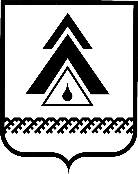 ДУМА НИЖНЕВАРТОВСКОГО РАЙОНАХанты-Мансийского автономного округа - ЮгрыРЕШЕНИЕО внесении изменений в решение Думы района от 09.12.2009 № 113 «Об утверждении Правил землепользования и застройки межселенных территорий Нижневартовского района»В целях обеспечения устойчивого развития территории Нижневартовского района, руководствуясь статьями 32, 33 Градостроительного кодекса Российской Федерации, пунктом 15 части 1 статьи 15 Федерального закона от 06.10.2003 № 131-ФЗ «Об общих принципах организации местного самоуправления в Российской Федерации», Уставом Нижневартовского района, учитывая протокол общественных обсуждений от 21.10.2019 и заключение о результатах общественных обсуждений по проекту внесения изменения Правила землепользования и застройки межселенных территорий Нижневартовского района от 24.10.2019,Дума района РЕШИЛА:1. Внести изменения в решение Думы района от 09.12.2009 № 113 «Об утверждении Правил землепользования и застройки межселенных территорий Нижневартовского района» (с изменениями от 04.05.2017 №157) изложив его в актуальной редакции согласно приложению.2. Утвердить внесенные изменения  в  Правил землепользования и застройки межселенных территорий Нижневартовского района.Решение опубликовать (обнародовать) на официальном веб-сайте администрации района и в приложении «Официальный бюллетень» к газете «Новости Приобья».Решение вступает в силу после его официального опубликования (обнародования).Контроль за выполнением решения возложить на постоянную комиссию по бюджету, налогам, финансам и социально-экономическим вопросам Думы района (Е.Г. Поль).Приложение к решению Думы районаот _________ № _____ПРАВИЛА ЗЕМЛЕПОЛЬЗОВАНИЯ И ЗАСТРОЙКИМЕЖСЕЛЕННЫХ ТЕРРИТОРИЙ НИЖНЕВАРТОВСКОГО РАЙОНАРаздел I. ПОРЯДОК ПРИМЕНЕНИЯ ПРАВИЛ ЗЕМЛЕПОЛЬЗОВАНИЯ И ЗАСТРОЙКИ И ВНЕСЕНИЯ В НИХ ИЗМЕНЕНИЙВВЕДЕНИЕПравила землепользования и застройки межселенной территории Нижневартовского района (далее – Правила) устанавливают территориальные зоны, градостроительные регламенты, порядок применения настоящих Правил и внесения в них изменений и наряду с действующим законодательством, муниципальными правовыми актами органов местного самоуправления Нижневартовского района (далее – муниципальный район, район, муниципальное образование) создают условия для рационального использования межселенной территории с целью формирования гармоничной среды жизнедеятельности, планировки, застройки и благоустройства межселенной территории, развития производственной, инженерно-транспортной инфраструктур, бережного природопользования, сохранения и развития историко-культурного наследия.Настоящие Правила землепользования и застройки включают в себя:Раздел I. Порядок применения правил землепользования и застройки и внесения в них изменений;Раздел II. Карта градостроительного зонирования;Раздел III. Градостроительные регламенты.Глава 1. ОБЩИЕ ПОЛОЖЕНИЯСтатья 1. Основные понятия, используемые в настоящих Правилах1. Для целей настоящих Правил используются следующие основные понятия:1) государственная информационная система обеспечения градостроительной деятельности - создаваемая и эксплуатируемая в соответствии с требованиями Градостроительного кодекса Российской Федерации информационная система, содержащая сведения, документы, материалы о развитии территорий, об их застройке, о существующих и планируемых к размещению объектах капитального строительства и иные необходимые для осуществления градостроительной деятельности сведения;2) земельный участок – недвижимая вещь, которая представляет собой часть земной поверхности и имеет характеристики, позволяющие определить ее в качестве индивидуально определенной вещи;3) линейные объекты - линии электропередачи, линии связи (в том числе линейно-кабельные сооружения), трубопроводы, автомобильные дороги, железнодорожные линии и другие подобные сооружения;4) межселенная территория – территория в границах района, находящаяся вне границ поселений;5) органы местного самоуправления - Дума Нижневартовского района (далее – Дума района), Глава Нижневартовского района (далее – Глава района), Администрация Нижневартовского района (далее – Администрация района);6) этажность – количество надземных этажей, в том числе технический и мансардный этажи, а также цокольный этаж, если верх его перекрытия находится выше средней планировочной отметки земли не менее чем на 2 м.2. Иные понятия, употребляемые в настоящих Правилах, применяются в значениях, используемых в федеральном законодательстве.Статья 2. Сфера применения и назначение настоящих Правил1. Настоящие Правила подлежат применению на межселенной территории Нижневартовского района. 2. Настоящие Правила обязательны для исполнения всеми субъектами градостроительных отношений. 3. Назначение настоящих Правил заключается в:1) создании условий для устойчивого развития межселенной территории района, сохранения окружающей среды и объектов культурного наследия;2) создании условий для планировки территории района;3) обеспечении прав и законных интересов физических и юридических лиц, в том числе правообладателей земельных участков и объектов капитального строительства;4) создании условий для привлечения инвестиций, в том числе путем предоставления возможности выбора наиболее эффективных видов разрешенного использования земельных участков и объектов капитального строительства.Глава 2. РЕГУЛИРОВАНИЕ ЗЕМЛЕПОЛЬЗОВАНИЯ И ЗАСТРОЙКИ ОРГАНАМИ МЕСТНОГО САМОУПРАВЛЕНИЯ МУНИЦИПАЛЬНОГО РАЙОНАСтатья 3. Полномочия органов местного самоуправления в области землепользования и застройки межселенной территории1. Регулирование землепользования и застройки органами местного самоуправления Нижневартовского района на территории межселенной территории осуществляется в соответствии с Градостроительным кодексом Российской Федерации, Земельным кодексом Российской Федерации, иными федеральными законами, нормативными правовыми актами органов государственной власти Ханты-Мансийского автономного округа-Югры и органов местного самоуправления Нижневартовского района, включая настоящие Правила. 2. Полномочия органов местного самоуправления Нижневартовского района в области землепользования и застройки определяются Уставом Нижневартовского района (далее - Устав района), решениями Думы района и постановлениями Администрации района в соответствии с действующим законодательством Российской Федерации и законодательством Ханты-Мансийского автономного округа-Югры.Статья 4. Полномочия органов местного самоуправления в области регулирования землепользования и застройки в части применения настоящих Правил1. Наряду с указанными в статье 3 настоящих Правил органами в целях выполнения задач градостроительного зонирования на территории Нижневартовского района создается комиссия по подготовке проектов правил землепользования и застройки (далее – Комиссия).2. К полномочиям Комиссии – постоянно действующего коллегиального органа в области землепользования и застройки относятся:1) рассмотрение предложений о внесении изменений в настоящие Правила;2) подготовка проекта о внесении изменения в настоящие Правила;3) организация и проведение общественных обсуждений или публичных слушаний по вопросу внесения изменений в настоящие Правила, иным вопросам землепользования и застройки;4) рассмотрение заявлений о предоставлении разрешения на условно разрешённый вид использования земельного участка или объекта капитального строительства;5) рассмотрение заявлений о предоставлении разрешения на отклонение от предельных параметров разрешённого строительства, реконструкции объектов капитального строительства6) иные полномочия, отнесенные к компетенции Комиссии постановлениями Администрации района.2. Состав Комиссии и Положение о ней утверждаются постановлением Администрации района.Глава 3. ПОДГОТОВКА ДОКУМЕНТАЦИИ ПО ПЛАНИРОВКЕ МЕЖСЕЛЕННОЙ ТЕРРИТОРИИ ОРГАНАМИ МЕСТНОГО САМОУПРАВЛЕНИЯСтатья 5. Назначение, состав и содержание документации по планировке межселенной территории1. Подготовка документации по планировке территории осуществляется в целях обеспечения устойчивого развития территории, выделения элементов планировочной структуры, установления границ земельных участков, установления границ зон планируемого размещения объектов капитального строительства.2. Видами документации по планировке территории являются:1) проект планировки территории;2) проект межевания территории.3. Состав и содержание документации по планировке межселенной территории должны соответствовать требованиям Градостроительного кодекса Российской Федерации, нормативным правовым актам Ханты-Мансийского автономного округа – Югры и уточняются в задании на подготовку документации по планировке территории с учетом специфики межселенной территории и планируемого размещения на ней объектов капитального строительства.Статья 6. Принятие решения о подготовке документации по планировке межселенной территории1. Подготовка документации по планировке межселенных территорий осуществляется на основании решения, принимаемого постановлением Администрацией района в соответствии с требованиями статьи 45, 46 Градостроительного кодекса Российской Федерации по собственной инициативе, по инициативе органов государственной власти либо на основании предложений физических или юридических лиц о подготовке документации по планировке территории. Указанное решение подлежит опубликованию в порядке, установленном для официального опубликования муниципальных правовых актов, иной официальной информации, в течение трёх дней со дня принятия такого решения и размещается на официальном сайте Администрации района в сети «Интернет».2. Принятие Администрацией района решения о подготовке документации по планировке территории не требуется в случае подготовки документации по планировке территории следующими лицами:1) лицами, с которыми заключены договоры о развитии застроенной территории, договоры о комплексном освоении территории, в том числе в целях строительства жилья экономического класса, договоры о комплексном развитии территории по инициативе органа местного самоуправления;2) лицами, осуществляющими комплексное развитие территории по инициативе правообладателей земельных участков и (или) расположенных на них объектов недвижимого имущества;3) правообладателями существующих линейных объектов, подлежащих реконструкции, в случае подготовки документации по планировке территории в целях их реконструкции;4) субъектами естественных монополий, организациями коммунального комплекса в случае подготовки документации по планировке территории для размещения объектов федерального значения, объектов регионального значения, объектов местного значения.Решения о подготовке документации по планировке территории принимаются такими лицами самостоятельно.3. В течение месяца со дня опубликования решения о подготовке документации по планировке территории физические или юридические лица вправе представить в структурное подразделение Администрации района, уполномоченное на решение вопросов в области архитектуры и градостроительной деятельности, свои предложения о порядке, сроках подготовки и содержании документации по планировке территории.Статья 7. Подготовка и утверждение документации по планировке межселенной территории1. Подготовка документации по планировке территории осуществляется структурным подразделением Администрации района, уполномоченным на решение вопросов в области архитектуры и градостроительной деятельности, самостоятельно либо привлекаемыми на основании муниципального контракта, заключённого в соответствии с законодательством Российской Федерации о контрактной системе в сфере закупок товаров, работ, услуг для обеспечения государственных и муниципальных нужд, иными лицами. Подготовка документации по планировке территории, в том числе предусматривающей размещение объектов федерального значения, объектов регионального значения, объектов местного значения, может осуществляться физическими и юридическими лицами за счет их средств.2. Подготовка документации по планировке межселенной территории осуществляется в порядке, установленном Градостроительным кодексом Российской Федерации, нормативными правовыми актами органов местного самоуправления Нижневартовского района.3. Проекты планировки территории и проекты межевания территории, подготовленные применительно к межселенной территории и подлежащие утверждению Администрацией района, за исключением проектов планировки территории и проектов межевания территории, указанных в части 4 настоящей статьи, до их утверждения подлежат обязательному рассмотрению на общественных обсуждениях или публичных слушаниях, проводимых в порядке, установленном Думой района, настоящими Правилами. 4. Общественные обсуждения или публичные слушания по проекту планировки территории и проекту межевания территории не проводятся, если они подготовлены в отношении:1) территории, в границах которой в соответствии с правилами землепользования и застройки предусматривается осуществление деятельности по комплексному и устойчивому развитию территории;2) территории в границах земельного участка, предоставленного садоводческому или огородническому некоммерческому товариществу для ведения садоводства или огородничества;3) территории для размещения линейных объектов в границах земель лесного фонда.5. Не позднее чем через 15 дней со дня проведения общественных обсуждений или публичных слушаний структурное подразделением Администрации района, уполномоченное на решение вопросов в области архитектуры и градостроительной деятельности, направляет Главе района подготовленную документацию по планировке территории, протокол общественных обсуждений или публичных слушаний по проекту планировки территории и проекту межевания территории и заключение о результатах общественных обсуждений или публичных слушаний.6. Глава района с учётом протокола общественных обсуждений или публичных слушаний по проекту планировки территории и проекту межевания территории и заключения о результатах общественных обсуждений или публичных слушаний принимает решение об утверждении документации по планировке территории или об отклонении такой документации и о направлении её в структурное подразделением Администрации района, уполномоченное на решение вопросов в области архитектуры и градостроительной деятельности, на доработку с учётом указанных протокола и заключения. 7. Утверждённая документация по планировке территории (проекты планировки территории и проекты межевания территории) подлежит опубликованию в порядке, установленном для официального опубликования муниципальных правовых актов, иной официальной информации, в течение семи дней со дня утверждения указанной документации и размещается на официальном сайте Администрации района в сети «Интернет».8. Сведения об утвержденном проекте межевания территории в течение пяти рабочих дней с даты вступления в силу решения об утверждении указанного проекта межевания подлежат направлению в орган регистрации прав в порядке, установленном Федеральным законом от 13.07.2015 № 218-ФЗ «О государственной регистрации недвижимости».Глава 4. ОСУЩЕСТВЛЕНИЕ ЗЕМЛЕПОЛЬЗОВАНИЯ И ЗАСТРОЙКИ НА МЕЖСЕЛЕННОЙ ТЕРРИТОРИИ НИЖНЕВАРТОВСКОГО РАЙОНА Статья 8. Использование земельных участков и объектов капитального строительства, на которые распространяется действие градостроительных регламентов1. Использование земельных участков и объектов капитального строительства на межселенной территории муниципального района, на которые распространяется действие градостроительных регламентов, осуществляется правообладателями земельных участков, объектов капитального строительства в соответствии с видами разрешенного использования, а также предельными (минимальные и (или) максимальные) размерами земельных участков и предельными параметрами разрешенного строительства, реконструкции объектов капитального строительства и ограничениями, установленными градостроительными регламентами настоящих Правил (раздел III Правил).2. Градостроительный регламент распространяется в равной мере на все земельные участки и объекты капитального строительства, расположенные в пределах границ территориальной зоны, обозначенной на карте градостроительного зонирования (раздел II Правил), за исключением случаев, указанных в статье 12 настоящих Правил.3. Виды разрешённого использования земельных участков и объектов капитального строительства включают:1) основные виды разрешённого использования, которые не могут быть запрещены при условии соблюдения требований градостроительного регламента, а также требований стандартов и сводов правил или требований специальных технических условий для подготовки проектной документации и строительства;2) условно разрешённые виды использования, решение о предоставлении разрешения на которые принимается Главой района на основании заявления заинтересованного лица и рекомендации Комиссии, подготовленной на основании заключения о результатах общественных обсуждений или публичных слушаний;3) вспомогательные виды разрешённого использования, допустимые только в качестве дополнительных по отношению к основным видам разрешённого использования и условно разрешённым видам использования и осуществляемые совместно с ними.4. Описание видов разрешённого использования земельных участков и объектов капитального строительства, установленных разделом III Правил, определяется в соответствии с классификатором видов разрешённого использования земельных участков, утверждённым приказом Министерства экономического развития Российской Федерации от 01.09.2014 № 540.5. Размещение и эксплуатация линейного объекта (кроме железных дорог общего пользования и автомобильных дорог общего пользования федерального и регионального значения), размещение защитных сооружений (насаждений), объектов мелиорации, антенно-мачтовых сооружений, информационных и геодезических знаков, объектов благоустройства охватывается содержанием всех видов разрешённого использования, установленных градостроительным регламентом, без отдельного указания. 6. Применительно к каждой территориальной зоне, отображённой на карте градостроительного зонирования (раздел II Правил) устанавливаются индивидуальные сочетания предельных (минимальных и (или) максимальных) размеров земельных участков и предельных параметры разрешённого строительства, реконструкции объектов капитального строительства, которые указываются в градостроительных регламентах (раздел III Правил).7. Ограничения использования земельных участков и объектов капитального строительства, указанные в градостроительных регламентах (раздел III Правил), устанавливаются в соответствии с законодательством Российской Федерации.Статья 9. Использование земельных участков и объектов капитального строительства в зонах с особыми условиями использования территории 1. Границы зон с особыми условиями использования территорий, устанавливаемые в соответствии с действующим законодательством Российской Федерации, отображаются на карте градостроительного зонирования (раздел II Правил). Границы зон с особыми условиями использования территорий могут не совпадать с границами территориальных зон. 2. Осуществление деятельности на земельных участках, расположенных в границах зон с особыми условиями использования территории, может быть ограничено в целях защиты жизни и здоровья населения и окружающей среды от вредного воздействия промышленных объектов, объектов транспорта и других объектов, являющихся источниками негативного воздействия на среду обитания и здоровье человека, а также в целях обеспечения безопасной эксплуатации объектов связи, электроэнергетики, трубопроводов и защиты иных охраняемых объектов, сохранения объектов культурного наследия и их территорий, предотвращения неблагоприятных антропогенных воздействий на особо охраняемые природные территории, водные объекты, объекты растительного и животного мира и в иных случаях, установленных федеральными законами.3. Использование земельных участков и объектов капитального строительства в границах зон с особыми условиями использования территорий осуществляются:1) с соблюдением запретов и ограничений, установленных действующим законодательством Российской Федерации, нормами и правилами для зон с особыми условиями использования территорий;2) с соблюдением требований градостроительных регламентов, установленных настоящими Правилами.Статья 10. Использование земельных участков и объектов капитального строительства, не соответствующих градостроительному регламенту1. Земельные участки или объекты капитального строительства, виды разрешенного использования, предельные (минимальные и (или) максимальные) размеры и предельные параметры которых не соответствуют градостроительным регламентам (раздел III Правил), могут использоваться без установления срока приведения их в соответствие с градостроительным регламентом, за исключением случаев, если использование таких земельных участков и объектов капитального строительства опасно для жизни или здоровья человека, для окружающей среды, объектов культурного наследия.2. Реконструкция указанных в части 1 настоящей статьи объектов капитального строительства может осуществляться только путём приведения таких объектов в соответствие с градостроительным регламентом или путём уменьшения их несоответствия предельным параметрам разрешённого строительства, реконструкции. Изменение видов разрешённого использования указанных земельных участков и объектов капитального строительства может осуществляться путём приведения их в соответствие с видами разрешённого использования земельных участков и объектов капитального строительства, установленными градостроительным регламентом.3. В случае если использование указанных в части 1 настоящей статьи земельных участков и объектов капитального строительства продолжается и при этом несёт опасность жизни или здоровью человека, окружающей среде, объектам культурного наследия, то в соответствии с федеральными законами может быть наложен запрет на использование таких земельных участков и объектов.Статья 11. Изменение видов разрешенного использования земельных участков и объектов капитального строительства физическими и юридическими лицами1. Изменение одного вида разрешённого использования земельных участков и объектов капитального строительства на другой вид такого использования осуществляется в соответствии с градостроительным регламентом при условии соблюдения требований технических регламентов.2. Основные и вспомогательные виды разрешённого использования земельных участков и объектов капитального строительства, установленные градостроительным регламентом для соответствующей территориальной зоны, правообладателями земельных участков и объектов капитального строительства (за исключением органов государственной власти, органов местного самоуправления, государственных и муниципальных учреждений, государственных и муниципальных унитарных предприятий) выбираются самостоятельно без дополнительных разрешений и согласования.3. Правообладатели земельных участков и объектов капитального строительства – органы государственной власти, органы местного самоуправления, государственные и муниципальные учреждения, государственные и муниципальные унитарные предприятия для осуществления выбора основных и вспомогательных видов разрешённого использования земельных участков и объектов капитального строительства из числа установленных градостроительным регламентом для соответствующей территориальной зоны обращаются в орган государственной власти либо орган местного самоуправления, в полномочия которого входит распоряжение земельными участками, в отношении которых осуществляется выбор новых видов разрешенного использования, за принятием решения об изменении вида разрешенного использования земельных участков и объектов капитального строительства.4. Предоставление разрешения на условно разрешённый вид использования земельного участка или объекта капитального строительства осуществляется в порядке, предусмотренном статьёй 39 Градостроительного кодекса Российской Федерации.5. Решения об изменении одного вида разрешенного использования земельных участков и объектов капитального строительства, расположенных на землях, на которые действие градостроительных регламентов не распространяется или для которых градостроительные регламенты не устанавливаются, на другой вид такого использования принимаются в соответствии с федеральными законами.Статья 12. Использование земель и земельных участков, на которые действие градостроительных регламентов не распространяется или для которых градостроительные регламенты не устанавливаются1. Действие градостроительного регламента не распространяется на земельные участки:1) в границах территорий памятников и ансамблей, включённых в единый государственный реестр объектов культурного наследия (памятников истории и культуры) народов Российской Федерации, а также в границах территорий памятников или ансамблей, которые являются вновь выявленными объектами культурного наследия и решения о режиме содержания, параметрах реставрации, консервации, воссоздания, ремонта и приспособлении которых принимаются в порядке, установленном законодательством Российской Федерации об охране объектов культурного наследия;2) в границах территорий общего пользования;3) предназначенные для размещения линейных объектов и (или) занятые линейными объектами;4) предоставленные для добычи полезных ископаемых.2. Градостроительные регламенты не устанавливаются для земель лесного фонда, земель, покрытых поверхностными водами, земель запаса, земель особо охраняемых природных территорий (за исключением земель лечебно-оздоровительных местностей и курортов), сельскохозяйственных угодий в составе земель сельскохозяйственного назначения, земельных участков, расположенных в границах особых экономических зон и территорий опережающего социально-экономического развития.3. Использование земель и земельных участков, на которые действие градостроительных регламентов не распространяется или для которых градостроительные регламенты не устанавливаются, определяется уполномоченными федеральными органами исполнительной власти, уполномоченными органами исполнительной власти Ханты-Мансийского автономного округа-Югры или уполномоченными органами местного самоуправления муниципального района в соответствии с федеральными законами.Статья 13. Основные принципы осуществления застройки на межселенной территории1. Застройка межселенной территории района должна осуществляться в соответствии со схемами территориального планирования Российской Федерации, схемой территориального планирования Ханты-Мансийского автономного округа-Югры, схемой территориального планирования Нижневартовского района, утвержденными проектами планировки территории, проектами межевания территорий и градостроительными планами земельных участков, настоящими Правилами, а также действующими на межселенной территории муниципальными правовыми актами органов местного самоуправления в области градостроительной деятельности, а также с соблюдением санитарных норм и правил.2. Строительство, реконструкция объектов капитального строительства, на межселенной территории осуществляется на основании разрешения на строительство, за исключением случаев, предусмотренных Градостроительным кодексом Российской Федерации, нормативными правовыми актами Ханты-Мансийского автономного округа-Югры. Выдача разрешения на строительство осуществляется в порядке, предусмотренном Градостроительным кодексом Российской Федерации, на основании заявления застройщика. 3. Лицо, осуществляющее строительство, реконструкцию, капитальный ремонт объекта капитального строительства обязано осуществлять строительство, реконструкцию, капитальный ремонт объекта капитального строительства в соответствии с проектной документацией, требованиями градостроительного плана земельного участка, требованиями технических регламентов и при этом обеспечивать безопасность работ для третьих лиц и окружающей среды, выполнение требований безопасности труда, сохранности объектов культурного наследия.4. Для ввода объекта в эксплуатацию после завершения его строительства, эксплуатации необходимо получение разрешения на ввод объекта в эксплуатацию в порядке, предусмотренном Градостроительным кодексом Российской Федерации.Глава 5. ПРОВЕДЕНИЕ ОБЩЕСТВЕННЫХ ОБСУЖДЕНИЙ ИЛИ ПУБЛИЧНЫХ СЛУШАНИЙ ПО ВОПРОСАМ ЗЕМЛЕПОЛЬЗОВАНИЯ И ЗАСТРОЙКИ МЕЖСЕЛЕННОЙ ТЕРРИТОРИИСтатья 14. Организация и проведение общественных обсуждений или публичных слушаний по вопросам землепользования и застройки 1. В целях соблюдения права человека на благоприятные условия жизнедеятельности, прав и законных интересов правообладателей земельных участков и объектов капитального строительства общественные обсуждения или публичные слушания проводятся по следующим проектам, разрабатываемым применительно к межселенной территории района:1) проекту решения о внесении изменения в настоящие Правила;2) проектам решений о предоставлении разрешения на условно разрешенный вид использования земельного участка или объекта капитального строительства;3) проектам решений о предоставлении разрешения на отклонение от предельных параметров разрешенного строительства, реконструкции объектов капитального строительства;4) проектам планировки территории и проектам межевания территории, подготовленным на основании решения Администрации района.2. Порядок организации и проведения общественных обсуждений или публичных слушаний по вопросам землепользования и застройки (далее – общественные обсуждения или публичные слушания) определяется Уставом Нижневартовского района, решением Думы Нижневартовского района от 24.05.2018 № 291 «Об утверждении Порядка организации и проведения общественных обсуждений или публичных слушаний по проектам в области градостроительной деятельности в Нижневартовском районе».3. Результаты общественных обсуждений или публичных слушаний носят рекомендательный характер для органов местного самоуправления.4. Документами общественных обсуждений или публичных слушаний являются протокол общественных обсуждений или публичных слушаний и заключение о результатах общественных обсуждений или публичных слушаний. 5. Финансирование проведения общественных обсуждений или публичных слушаний осуществляется за счет средств местного бюджета, за исключением случаев проведения общественных обсуждений или публичных слушаний по вопросу предоставления разрешения на условно разрешенный вид использования земельного участка или объекта капитального строительства, а также по вопросу предоставления разрешения на отклонение от предельных параметров разрешенного строительства, реконструкции объектов капитального строительства. В указанных случаях расходы, связанные с организацией и проведением общественных обсуждений или публичных слушаний, несут заинтересованные физические и юридические лица.Статья 15. Сроки проведения общественных обсуждений или публичных слушаний1. Общественные обсуждения или публичные слушания по проекту внесения изменений в настоящие Правила проводятся в срок не менее двух и не более четырех месяцев со дня официального опубликования соответствующего проекта. В случае подготовки изменений в настоящие Правила в части внесения изменений в градостроительный регламент, установленный для конкретной территориальной зоны, срок проведения общественных обсуждений или публичных слушаний не может быть более чем один месяц.2. Общественные обсуждения или публичные слушания по вопросу предоставления разрешения на условно разрешенный вид использования земельного участка или объекта капитального строительства, а также по вопросу предоставления разрешения на отклонение от предельных параметров разрешенного строительства, реконструкции объектов капитального строительства проводятся в срок не более одного месяца со дня оповещения жителей об их проведении до дня опубликования заключения о результатах общественных обсуждений или публичных слушаний.3. Общественные обсуждения или публичные слушания по проектам планировки территории и проектам межевания территории проводятся в срок не менее одного не более трех месяцев со дня оповещения жителей об их проведении до дня опубликования заключения о результатах общественных обсуждений или публичных слушаний.Глава 6. ЗАКЛЮЧИТЕЛЬНЫЕ ПОЛОЖЕНИЯСтатья 16. Порядок внесения изменений в настоящие Правила 1. Изменениями настоящих Правил считаются любые изменения текста Правил, карты градостроительного зонирования либо градостроительных регламентов.2. Основаниями для рассмотрения вопроса о внесении изменений в настоящие Правила являются:1) несоответствие Правил землепользования и застройки схеме территориального планирования района, возникшее в результате внесения в схему территориального планирования изменений;2) поступление предложений об изменении границ территориальных зон, изменении градостроительных регламентов.3) несоответствие сведений о местоположении границ зон с особыми условиями использования территорий, территорий объектов культурного наследия, отображенных на карте градостроительного зонирования, содержащемуся в Едином государственном реестре недвижимости описанию местоположения границ указанных зон, территорий;4) несоответствие установленных градостроительным регламентом ограничений использования земельных участков и объектов капитального строительства, расположенных полностью или частично в границах зон с особыми условиями использования территорий, содержащимся в Едином государственном реестре недвижимости ограничениям использования объектов недвижимости в пределах таких зон;5) установление, изменение, прекращение существования зоны с особыми условиями использования территории, установление, изменение границ территории объекта культурного наследия.3. Предложения о внесении изменений в настоящие Правила направляются:1) федеральными органами исполнительной власти в случаях, если настоящие Правила могут воспрепятствовать функционированию, размещению объектов капитального строительства федерального значения;2) органами исполнительной власти Ханты-Мансийского автономного округа–Югры в случаях, если настоящие Правила могут воспрепятствовать функционированию, размещению объектов капитального строительства регионального значения;3) органами местного самоуправления Нижневартовского района в случаях, если настоящие Правила могут воспрепятствовать функционированию, размещению объектов капитального строительства местного значения, а также в случаях, если необходимо совершенствовать порядок регулирования землепользования и застройки на межселенной территории района;4) физическими или юридическими лицами в инициативном порядке либо в случаях, если в результате применения настоящих Правил, земельные участки и объекты капитального строительства не используются эффективно, причиняется вред их правообладателям, снижается стоимость земельных участков и объектов капитального строительства, не реализуются права и законные интересы граждан и их объединений.4. Предложение о внесении изменений в настоящие Правила направляется в письменной форме в Комиссию и проходят предварительное рассмотрение на заседании Комиссии.5. Комиссия в течение тридцати дней со дня поступления предложения о внесении изменений в настоящие Правила осуществляет подготовку заключения, в котором содержатся рекомендации о внесении в соответствии с поступившим предложением изменения в настоящие Правила или об отклонении такого предложения с указанием причин отклонения, и направляет это заключение Главе района.6. Глава района с учетом рекомендаций, содержащихся в заключении Комиссии, в течение тридцати дней принимает решение о подготовке проекта о внесении изменения в настоящие Правила или об отклонении предложения о внесении изменения в настоящие Правила с указанием причин отклонения и направляет копию такого решения заявителям.7. Глава района не позднее чем по истечении десяти дней с даты принятия решения о подготовке проекта о внесении изменений в настоящие Правила, обеспечивает опубликование сообщения о принятии такого решения в порядке, установленном для официального опубликования муниципальных правовых актов, иной официальной информации, и размещение указанного сообщения на официальном сайте Нижневартовского района в сети «Интернет». Сообщение о принятии такого решения также может быть распространено по местному радио и телевидению.8. В случаях, предусмотренных пунктами 3-5 части 2 ст.16 настоящих Правил, исполнительный орган государственной власти или орган местного самоуправления, уполномоченные на установление зон с особыми условиями использования территорий, границ территорий объектов культурного наследия, направляет Главе района требование о внесении изменений в настоящие Правила в части отображения границ зон с особыми условиями использования территорий, территорий объектов культурного наследия, установления ограничений использования земельных участков и объектов капитального строительства в границах таких зон, территорий. В случае поступления такого требования, а также в случае поступления от органа регистрации прав сведений об установлении, изменении или прекращении существования зоны с особыми условиями использования территории, о границах территории объекта культурного наследия либо со дня выявления предусмотренных пунктами 3-5 части 2 ст.16 настоящих Правил оснований Глава района обязан принять решение о подготовке проекта о внесении изменений в правила землепользования и застройки. Срок внесения изменений в настоящие Правила в части отображения границ зон с особыми условиями использования территорий, территорий объектов культурного наследия, установления ограничений использования земельных участков и объектов капитального строительства в границах таких зон, территорий не может превышать шесть месяцев со дня поступления соответствующего требования или сведений от органа регистрации прав либо со дня выявления предусмотренных пунктами 3-5 части 2 ст. 16 настоящих Правил оснований.9. Подготовка проекта о внесении изменений в настоящие Правила осуществляется с учетом положений о территориальном планировании, содержащихся в схеме территориального планирования Нижневартовского района, с учетом требований технических регламентов, сведений Единого государственного реестра недвижимости, сведений, документов, материалов, содержащихся в государственных информационных системах обеспечения градостроительной деятельности, заключения о результатах общественных обсуждений или публичных слушаний и предложений заинтересованных лиц.10. Подготовленный проект о внесении изменений в Правила подлежит представлению Комиссией в структурное подразделение Администрации района, уполномоченное на решение вопросов в области архитектуры и градостроительной деятельности, для проверки указанного проекта на соответствие требованиям технических регламентов, схеме территориального планирования Нижневартовского района, схеме территориального планирования Ханты-Мансийского автономного округа – Югры, схемам территориального планирования Российской Федерации, сведениям Единого государственного реестра недвижимости, сведениям, документам и материалам, содержащимся в государственных информационных системах обеспечения градостроительной деятельности.11. По результатам указанной в части 10 настоящей статьи проверки структурное подразделение Администрации района, уполномоченное на решение вопросов в области архитектуры и градостроительной деятельности, направляет проект о внесении изменений в Правила Главе района для принятия решения о назначении общественных обсуждений или публичных слушаний по проекту или в случае обнаружения несоответствия проекта требованиям и документам, указанным в частях 9 и 10 настоящей статьи, в Комиссию на доработку.12. Проект о внесении изменений в Правила подлежит обязательному рассмотрению на общественных обсуждениях или публичных слушаниях, проводимых по решению Главы района, принимаемому в срок не позднее чем через 10 дней со дня получения указанного проекта, в порядке, определяемом Уставом Нижневартовского района, решением Думы Нижневартовского района от 24.05.2018 № 291 «Об утверждении Порядка организации и проведения общественных обсуждений или публичных слушаний по проектам в области градостроительной деятельности в Нижневартовском районе».13. В целях внесения изменений в настоящие Правила в случаях, предусмотренных пунктами 3-5 части 2 настоящей статьи, проведение общественных обсуждений или публичных слушаний, опубликование сообщения о принятии решения о подготовке проекта о внесении изменений в настоящие Правила и подготовка предусмотренного частью 5 настоящей статьи заключения Комиссии не требуются.14. После завершения общественных обсуждений или публичных слушаний по проекту о внесении изменений в Правила Комиссия с учётом результатов таких общественных обсуждений или публичных слушаний обеспечивает внесение изменений в проект о внесении изменений в Правила и представляет указанный проект Главе района. Обязательными приложениями к проекту о внесении изменений в настоящие Правила являются протокол общественных обсуждений или публичных слушаний и заключение о результатах общественных обсуждений или публичных слушаний, за исключением случаев, если их проведение в соответствии с законодателсьтвом не требуется.15. Глава района в течение 10 дней после представления ему проекта о внесении изменений в Правила с обязательными приложениями принимает решение о направлении указанного проекта в установленном порядке в Думу района или об отклонении проекта и направлении его на доработку с указанием даты повторного представления.16. При внесении изменений в настоящие Правила на рассмотрение Думы района представляются:1) проект решения Думы района о внесении изменений с обосновывающими документами;2) заключение Комиссии, содержащее рекомендации о внесении изменений в Правила;3) протокол общественных обсуждений или публичных слушаний и заключение о результатах общественных обсуждений или публичных слушаний.17. После утверждения Думой района изменения, внесённые в настоящие Правила, подлежат опубликованию в порядке, установленном для официального опубликования муниципальных правовых актов, иной официальной информации, и размещаются на официальном сайте Нижневартовского района в сети «Интернет», а также не позднее чем по истечении десяти дней с даты утверждения размещаются в федеральной государственной информационной системе территориального планирования.18. Физические и юридические лица вправе оспорить решение о внесении изменений в настоящие Правила в судебном порядке.19. Органы государственной власти Российской Федерации, органы государственной власти Ханты-Мансийского автономного округа – Югры вправе оспорить решение о внесении изменений в Правила в судебном порядке в случае несоответствия данных изменений законодательству Российской Федерации, а также схемам территориального планирования Российской Федерации, схеме территориального планирования Ханты-Мансийского автономного округа – Югры, утверждённым до внесения изменений в настоящие Правила.Статья 17. Действие настоящих Правил 1. Действие настоящих Правил не распространяется на использование земельных участков, строительство и реконструкцию зданий и сооружений на их территории, разрешения на строительство и реконструкцию которых выданы до вступления в силу настоящих Правил, при условии, что срок действия разрешения на строительство и реконструкцию не истёк.2. В случае отмены либо внесения изменений в нормативные правовые акты Российской Федерации, Ханты-Мансийского автономного округа – Югры, настоящие Правила применяются в части, не противоречащей федеральному законодательству и законодательству Ханты-Мансийского автономного округа – Югры. 3. Сведения о территориальных зонах, устанавливаемых настоящими Правилами, в том числе сведения об установлении и изменении границ территориальных зон, количестве территориальных зон, перечне видов разрешенного использования земельных участков для каждой территориальной зоны, а также о содержании ограничений использования объектов недвижимости в пределах территориальной зоны, после утверждения настоящих Правил подлежат направлению в орган регистрации прав в порядке, установленном Федеральным законом от 13.07.2015 № 218-ФЗ «О государственной регистрации недвижимости».Раздел II. КАРТА ГРАДОСТРОИТЕЛЬНОГО ЗОНИРОВАНИЯ    Статья 18. Порядок установления и виды территориальных зон, отображаемых на карте градостроительного зонирования Границы территориальных зон, отображаемые на карте градостроительного зонирования, их наименования устанавливаются с учетом:возможности сочетания в пределах одной территориальной зоны различных видов существующего и планируемого использования земельных участков;функциональных зон и параметров их планируемого развития, определенных генеральным планом поселения;определенных Градостроительным кодексом Российской Федерации территориальных зон;сложившейся планировки территории и существующего землепользования;планируемых изменений границ земель различных категорий;предотвращения возможности причинения вреда объектам капитального строительства, расположенным на смежных земельных участках.Границы территориальных зон могут устанавливаются по:линиям магистралей, улиц, проездов, разделяющим транспортные потоки противоположных направлений;красным линиям;границам земельных участков;границам поселения;естественным границам природных объектов;иным границам.Границы зон с особыми условиями использования территорий, границы территорий объектов культурного наследия, устанавливаемые в соответствии с законодательством Российской Федерации, могут не совпадать с границами территориальных зон.Статья 19. Карта градостроительного зонированияКарта градостроительного зонирования представлена на рисунке 1.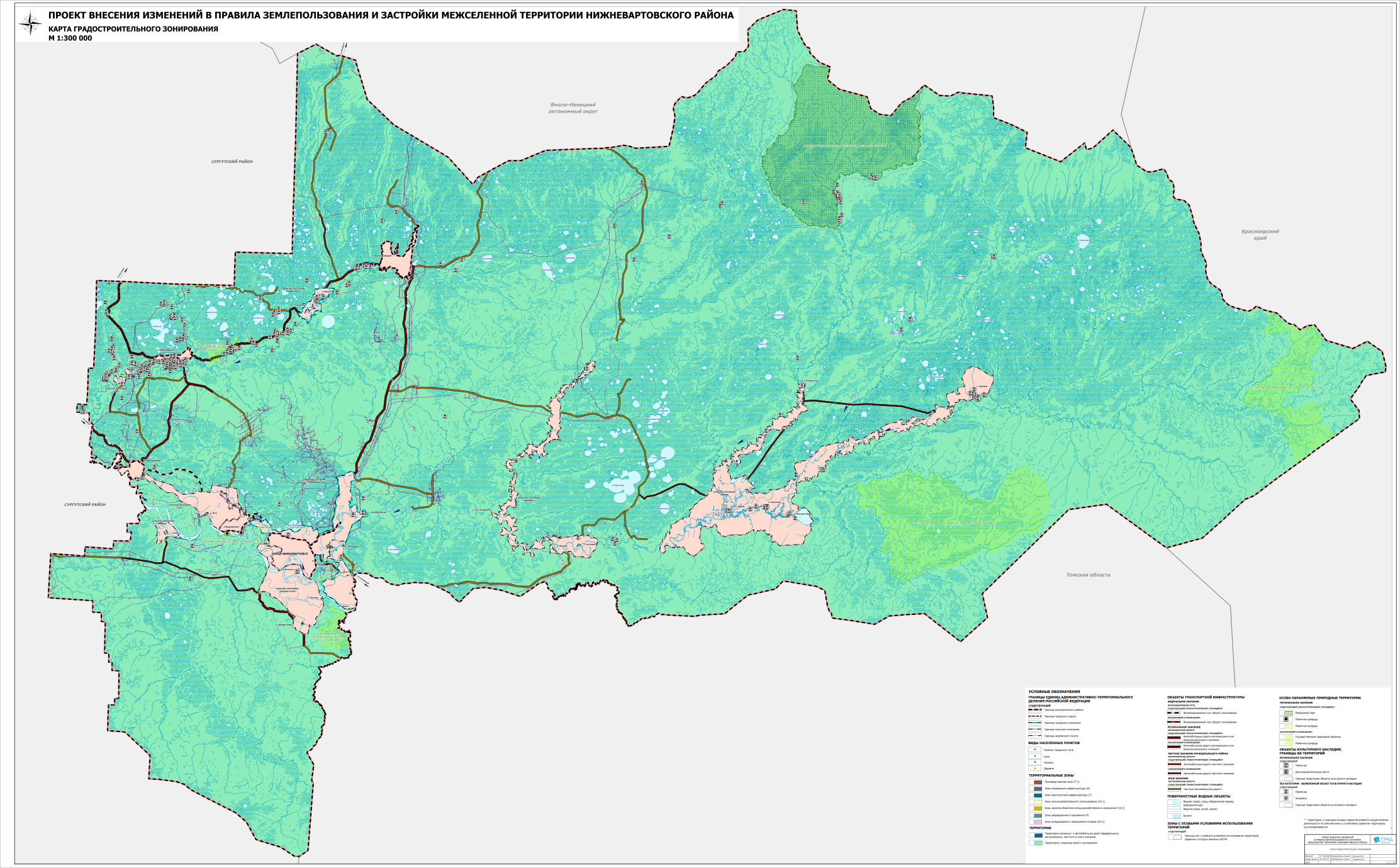 Раздел III. ГРАДОСТРОИТЕЛЬНЫЕ РЕГЛАМЕНТЫПроизводственная зона (П 1)1.   ОСНОВНЫЕ ВИДЫ И ПАРАМЕТРЫ РАЗРЕШЁННОГО ИСПОЛЬЗОВАНИЯ ЗЕМЕЛЬНЫХ УЧАСТКОВ И ОБЪЕКТОВ КАПИТАЛЬНОГО СТРОИТЕЛЬСТВА:2.   УСЛОВНО РАЗРЕШЁННЫЕ ВИДЫ И ПАРАМЕТРЫ ИСПОЛЬЗОВАНИЯ ЗЕМЕЛЬНЫХ УЧАСТКОВ И ОБЪЕКТОВ КАПИТАЛЬНОГО СТРОИТЕЛЬСТВА: 3.   ВСПОМОГАТЕЛЬНЫЕ ВИДЫ И ПАРАМЕТРЫ РАЗРЕШЁННОГО ИСПОЛЬЗОВАНИЯ ЗЕМЕЛЬНЫХ УЧАСТКОВ И ОБЪЕКТОВ КАПИТАЛЬНОГО СТРОИТЕЛЬСТВА: Зона инженерной инфраструктуры (И)Действие градостроительного регламента не распространяется на земельные участки, предназначенные для размещения линейных объектов и (или) занятые линейными объектами.1.   ОСНОВНЫЕ ВИДЫ И ПАРАМЕТРЫ РАЗРЕШЁННОГО ИСПОЛЬЗОВАНИЯ ЗЕМЕЛЬНЫХ УЧАСТКОВ И ОБЪЕКТОВ КАПИТАЛЬНОГО СТРОИТЕЛЬСТВА:2.   УСЛОВНО РАЗРЕШЁННЫЕ ВИДЫ И ПАРАМЕТРЫ ИСПОЛЬЗОВАНИЯ ЗЕМЕЛЬНЫХ УЧАСТКОВ И ОБЪЕКТОВ КАПИТАЛЬНОГО СТРОИТЕЛЬСТВА: не установлены.3.   ВСПОМОГАТЕЛЬНЫЕ ВИДЫ И ПАРАМЕТРЫ РАЗРЕШЁННОГО ИСПОЛЬЗОВАНИЯ ЗЕМЕЛЬНЫХ УЧАСТКОВ И ОБЪЕКТОВ КАПИТАЛЬНОГО СТРОИТЕЛЬСТВА: не установлены.4.   ОГРАНИЧЕНИЯ ИСПОЛЬЗОВАНИЯ ЗЕМЕЛЬНЫХ УЧАСТКОВ И ОБЪЕКТОВ КАПИТАЛЬНОГО СТРОИТЕЛЬСТВА Зона транспортной инфраструктуры (Т)Действие градостроительного регламента не распространяется на земельные участки, предназначенные для размещения линейных объектов и (или) занятые линейными объектами.1.   ОСНОВНЫЕ ВИДЫ И ПАРАМЕТРЫ РАЗРЕШЁННОГО ИСПОЛЬЗОВАНИЯ ЗЕМЕЛЬНЫХ УЧАСТКОВ И ОБЪЕКТОВ КАПИТАЛЬНОГО СТРОИТЕЛЬСТВА:2.   УСЛОВНО РАЗРЕШЁННЫЕ ВИДЫ И ПАРАМЕТРЫ ИСПОЛЬЗОВАНИЯ ЗЕМЕЛЬНЫХ УЧАСТКОВ И ОБЪЕКТОВ КАПИТАЛЬНОГО СТРОИТЕЛЬСТВА: не установлены.3.   ВСПОМОГАТЕЛЬНЫЕ ВИДЫ И ПАРАМЕТРЫ РАЗРЕШЁННОГО ИСПОЛЬЗОВАНИЯ ЗЕМЕЛЬНЫХ УЧАСТКОВ И ОБЪЕКТОВ КАПИТАЛЬНОГО СТРОИТЕЛЬСТВА: не установлены.4.   ОГРАНИЧЕНИЯ ИСПОЛЬЗОВАНИЯ ЗЕМЕЛЬНЫХ УЧАСТКОВ И ОБЪЕКТОВ КАПИТАЛЬНОГО СТРОИТЕЛЬСТВА Зона рекреационного назначения (Р)1.   ОСНОВНЫЕ ВИДЫ И ПАРАМЕТРЫ РАЗРЕШЁННОГО ИСПОЛЬЗОВАНИЯ ЗЕМЕЛЬНЫХ УЧАСТКОВ И ОБЪЕКТОВ КАПИТАЛЬНОГО СТРОИТЕЛЬСТВА:2.   УСЛОВНО РАЗРЕШЁННЫЕ ВИДЫ И ПАРАМЕТРЫ ИСПОЛЬЗОВАНИЯ ЗЕМЕЛЬНЫХ УЧАСТКОВ И ОБЪЕКТОВ КАПИТАЛЬНОГО СТРОИТЕЛЬСТВА: не установлены.3.   ВСПОМОГАТЕЛЬНЫЕ ВИДЫ И ПАРАМЕТРЫ РАЗРЕШЁННОГО ИСПОЛЬЗОВАНИЯ ЗЕМЕЛЬНЫХ УЧАСТКОВ И ОБЪЕКТОВ КАПИТАЛЬНОГО СТРОИТЕЛЬСТВА:Зона сельскохозяйственного использования (СХ 1)1.   ОСНОВНЫЕ ВИДЫ И ПАРАМЕТРЫ РАЗРЕШЁННОГО ИСПОЛЬЗОВАНИЯ ЗЕМЕЛЬНЫХ УЧАСТКОВ И ОБЪЕКТОВ КАПИТАЛЬНОГО СТРОИТЕЛЬСТВА:2.   УСЛОВНО РАЗРЕШЁННЫЕ ВИДЫ И ПАРАМЕТРЫ ИСПОЛЬЗОВАНИЯ ЗЕМЕЛЬНЫХ УЧАСТКОВ И ОБЪЕКТОВ КАПИТАЛЬНОГО СТРОИТЕЛЬСТВА: не установлены.3.   ВСПОМОГАТЕЛЬНЫЕ ВИДЫ И ПАРАМЕТРЫ РАЗРЕШЁННОГО ИСПОЛЬЗОВАНИЯ ЗЕМЕЛЬНЫХ УЧАСТКОВ И ОБЪЕКТОВ КАПИТАЛЬНОГО СТРОИТЕЛЬСТВА: 4.   ОГРАНИЧЕНИЯ ИСПОЛЬЗОВАНИЯ ЗЕМЕЛЬНЫХ УЧАСТКОВ И ОБЪЕКТОВ КАПИТАЛЬНОГО СТРОИТЕЛЬСТВА Зона, занятая объектами сельскохозяйственного назначения СХ 21.   ОСНОВНЫЕ ВИДЫ И ПАРАМЕТРЫ РАЗРЕШЁННОГО ИСПОЛЬЗОВАНИЯ ЗЕМЕЛЬНЫХ УЧАСТКОВ И ОБЪЕКТОВ КАПИТАЛЬНОГО СТРОИТЕЛЬСТВА:2.   УСЛОВНО РАЗРЕШЁННЫЕ ВИДЫ И ПАРАМЕТРЫ ИСПОЛЬЗОВАНИЯ ЗЕМЕЛЬНЫХ УЧАСТКОВ И ОБЪЕКТОВ КАПИТАЛЬНОГО СТРОИТЕЛЬСТВА: не установлены.3.   ВСПОМОГАТЕЛЬНЫЕ ВИДЫ И ПАРАМЕТРЫ РАЗРЕШЁННОГО ИСПОЛЬЗОВАНИЯ ЗЕМЕЛЬНЫХ УЧАСТКОВ И ОБЪЕКТОВ КАПИТАЛЬНОГО СТРОИТЕЛЬСТВА: 4.   ОГРАНИЧЕНИЯ ИСПОЛЬЗОВАНИЯ ЗЕМЕЛЬНЫХ УЧАСТКОВ И ОБЪЕКТОВ КАПИТАЛЬНОГО СТРОИТЕЛЬСТВА Зона складирования и захоронения отходов СН 21.   ОСНОВНЫЕ ВИДЫ И ПАРАМЕТРЫ РАЗРЕШЁННОГО ИСПОЛЬЗОВАНИЯ ЗЕМЕЛЬНЫХ УЧАСТКОВ И ОБЪЕКТОВ КАПИТАЛЬНОГО СТРОИТЕЛЬСТВА:2.   УСЛОВНО РАЗРЕШЁННЫЕ ВИДЫ И ПАРАМЕТРЫ ИСПОЛЬЗОВАНИЯ ЗЕМЕЛЬНЫХ УЧАСТКОВ И ОБЪЕКТОВ КАПИТАЛЬНОГО СТРОИТЕЛЬСТВА: не установлены.3.   ВСПОМОГАТЕЛЬНЫЕ ВИДЫ И ПАРАМЕТРЫ РАЗРЕШЁННОГО ИСПОЛЬЗОВАНИЯ ЗЕМЕЛЬНЫХ УЧАСТКОВ И ОБЪЕКТОВ КАПИТАЛЬНОГО СТРОИТЕЛЬСТВА: не установлены.4.   ОГРАНИЧЕНИЯ ИСПОЛЬЗОВАНИЯ ЗЕМЕЛЬНЫХ УЧАСТКОВ И ОБЪЕКТОВ КАПИТАЛЬНОГО СТРОИТЕЛЬСТВА от _____________г. Нижневартовск                                                  № _____         Председатель Думы района______________ И.В. ЗаводскаяГлава района ______________Б.А. Саломатин   ВИДЫ ИСПОЛЬЗОВАНИЯПАРАМЕТРЫ РАЗРЕШЕННОГО ИСПОЛЬЗОВАНИЯПищевая промышленностьПредельное максимальное количество этажей – 3.Минимальный отступ от границ земельного участка – 3 мРазмеры земельного участка – не менее 0,1 гаМаксимальный процент застройки в границах земельного участка – 80Строительная промышленностьПредельное максимальное количество этажей – 3.Минимальный отступ от границ земельного участка – 5 мРазмеры земельного участка – не подлежат установлениюМаксимальный процент застройки в границах земельного участка – 80НедропользованиеПредельные (минимальные и (или) максимальные) размеры земельных участков, предельные параметры разрешенного строительства, реконструкции объектов капитального строительства не подлежат установлениюСкладыПредельное максимальное количество этажей – 2.Минимальный отступ от границ земельного участка – 3 мРазмеры земельного участка – не менее 0,1 га.Максимальный процент застройки в границах земельного участка – 60Складские площадкиПредельные (минимальные и (или) максимальные) размеры земельных участков, в том числе их площадь, предельные параметры разрешенного строительства, реконструкции объектов капитального строительства не подлежат установлениюДеловое управлениеПредельное максимальное количество этажей – 4.Минимальный отступ от границ земельного участка – 5 м.Размеры земельного участка не подлежат установлению.Максимальный процент застройки в границах земельного участка – 100Предоставление коммунальных услугПредельное максимальное количество этажей – 2.Минимальные отступы от границ земельного участка:с фронтальной стороны земельного участка - в соответствии с линией застройки;от границ соседнего участка – не подлежит установлению.Размеры земельного участка:- понизительные подстанции и переключательные пункты напряжением свыше 35 кВ до 220 кВ – от 0,45 га;- понизительные подстанции и переключательные пункты напряжением до 35 кВ включительно – от 0,15 га; - трансформаторные подстанции - 0,005 га;- скважины, резервуары, водонапорные башни, станции водоподготовки - 0,1 га;- антенно-мачтовые сооружения - 0,3 га;- газорегуляторные пункты - 0,0004 га;- канализационные очистные сооружения - 0,5 га.Максимальный процент застройки в границах земельного участка – 60.Земельные участки (территории) общего пользованияПредельные (минимальные и (или) максимальные) размеры земельных участков, предельные параметры разрешенного строительства, реконструкции объектов капитального строительства не подлежат установлениюВИДЫ ИСПОЛЬЗОВАНИЯПАРАМЕТРЫ РАЗРЕШЕННОГО ИСПОЛЬЗОВАНИЯБытовое обслуживание.Магазины.Общественное питаниеПредельное максимальное количество этажей – 2.Минимальный отступ от границ земельного участка – 3 м.Размеры земельного участка – не менее 0,1 га.Максимальный процент застройки – 80ВИДЫ ИСПОЛЬЗОВАНИЯПАРАМЕТРЫ РАЗРЕШЕННОГО ИСПОЛЬЗОВАНИЯСлужебные гаражиПредельное максимальное количество этажей – 2.Минимальный отступ от границ земельного участка – 3 м.Размеры земельного участка не подлежат установлению.Максимальный процент застройки в границах земельного участка не подлежит установлениюПредоставление коммунальных услугПредельное максимальное количество этажей – 2.Минимальный отступ от границ земельного участка – 3 м.Размеры земельного участка не подлежат установлению.Максимальный процент застройки в границах земельного участка не подлежит установлениюЗемельные участки (территории) общего пользованияПредельные (минимальные и (или) максимальные) размеры земельных участков, предельные параметры разрешенного строительства, реконструкции объектов капитального строительства не подлежат установлениюВИДЫ ИСПОЛЬЗОВАНИЯПАРАМЕТРЫ РАЗРЕШЕННОГО ИСПОЛЬЗОВАНИЯПредоставление коммунальных услуг.Трубопроводный транспорт.СвязьПредельное максимальное количество этажей – 2.Минимальные отступы от границ земельного участка:с фронтальной стороны земельного участка - в соответствии с линией застройки;от границ соседнего участка – не подлежит установлению.Размер земельного участка:- понизительные подстанции и переключательные пункты напряжением свыше 35 кВ до 220 кВ – от 0,45 га;- понизительные подстанции и переключательные пункты напряжением до 35 кВ включительно – от 0,15 га; - трансформаторные подстанции - 0,005 га;- скважины, резервуары, водонапорные башни, станции водоподготовки - 0,1 га;- антенно-мачтовые сооружения - 0,3 га;- газорегуляторные пункты - 0,0004 га;- канализационные очистные сооружения - 0,5 га.Максимальный процент застройки в границах земельного участка – 60.№ п/пОграничения использования земельных участков и объектов капитального строительства1Осуществление деятельности в границах охранной зоны объекта электросетевого хозяйства «сооружение, электросетевой комплекс «Подстанция 110/35/6 кВ Ермаковская с прилегающими ВЛ: Отпайка от ВЛ 110 кВ Кирьяновская-ПП Восточный-1,2», охранная зона «Отпайка от ВЛ 110 кВ Кирьяновская-ПП Восточный-1,2 на ПС 110/35/6 кВ Ермаковская» в соответствии с Постановлением РФ от 24.02.2009 № 160 «О порядке установления охранных зон объектов электросетевого хозяйства и особых условий использования земельных участков, расположенных в границах таких зон». 2Осуществление деятельности в границе охранной зоны объекта электросетевого хозяйства «ВЛ 110 кВ Узловая-Пермяк-1,2 в составе электросетевого комплекса «Подстанция 110/35/6 кВ Пермяк с прилегающими ВЛ 110 кВ Узловая-Пермяк-1,2» в соответствии с Постановлением Правительства РФ от 24.02.2009 № 160 «О порядке установления охранных зон объектов электросетевого хозяйства и особых условий использования земельных участков, расположенных в границах таких зон».3Осуществление деятельности в границе охранной зоны объекта электросетевого хозяйства ВЛ 220 кВ Белозерная-Узловая в соответствии с Постановлением 24.02.2009 № 160 «О порядке установления охранных зон объектов электросетевого хозяйства и особых условий использования земельных участков, расположенных в границах таких зон». Осуществление деятельности в границе охранной зоны объекта электросетевого хозяйства «ВЛ 6кВ Узловая-Хохряково в составе электросетевого комплекса «Подстанция 110 кВ Узловая с прилегающими ВЛ: ВЛ 110 кВ Меридиан-Узловая-1,2, ВЛ 6кВ Узловая-Хохряков в соответствии с Постановлением от 24.02.2009 № 160 «О порядке установления охранных зон объектов электросетевого хозяйства и особых условий использования земельных участков, расположенных в границах таких зон».4Осуществление деятельности в границе третьего пояса зоны санитарной охраны в соответствии с СанПиН 2.1.4.1110-02 «Зоны санитарной охраны источников водоснабжения и водопроводов питьевого назначения». Выявление, тампонирование или восстановление всех старых, бездействующих, дефектных или неправильно эксплуатируемых скважин, представляющих опасность в части возможности загрязнения водоносных горизонтов. Бурение новых скважин и новое строительство, связанное с нарушением почвенного покрова, производится при обязательном согласовании с центром государственного санитарно - эпидемиологического надзора.Запрещение закачки отработанных вод в подземные горизонты, подземного складирования твердых отходов и разработки недр земли.Запрещение размещения складов горюче - смазочных материалов, ядохимикатов и минеральных удобрений, накопителей промстоков, шламохранилищ и других объектов, обусловливающих опасность химического загрязнения подземных вод.Размещение таких объектов допускается в пределах третьего пояса ЗСО только при использовании защищенных подземных вод, при условии выполнения специальных мероприятий по защите водоносного горизонта от загрязнения при наличии санитарно - эпидемиологического заключения центра государственного санитарно - эпидемиологического надзора, выданного с учетом заключения органов геологического контроля.5Осуществление деятельности в границах зоны санитарной охраны водозаборного участка ДНС-1 (Северо-Хохряковского месторождения). III пояс в сответсвии СанПиН 2.1.4.1110-02 «Зоны санитарной охраны источников водоснабжения и водопроводов питьевого назначения». Должно быть предусмотрено выявление, тампонирование или восстановление всех старых, бездействующих, дефектных или неправильно эксплуатируемых скважин, представляющих опасность в части возможности загрязнения водоносного горизонта; - запрещается закачка отработанных вод в подземные горизонты, подземное складирование твердых отходов; - должно обеспечиваться санитарное благоустройство территории и находящихся на ней объектов (наличие и исправность канализационной сети, устройства водонепроницаемых выгребов, организация отвода поверхностного стока и др.); - необходимо предусмотреть стоянку, ремонт и мытье техники в специально отведенных и оборудованных местах; - отвод воды после проведения гидроиспытаний производить в систему нефтесбора или в передвижное емкостное средство и вывоз ее на очистные сооружения; - установка оборудования, аппаратов в блоках-боксах с антишумовой изоляцией, на бетонных площадках с бордюрным ограждением; - использовать применение антикоррозионных покрытий оборудования, трубопроводов и сооружений; - материальное исполнение всех аппаратов, устанавливаемых на открытых площадках, должно соответствовать требованиям нормативных документов по климатическим условиям; - необходимо проводить укрепление откосов насыпи кустовых оснований плитами ПДН с замоноличиванием стыков для повышения устойчивости откосов от размыва в период паводка.6Осуществление деятельности в границах охранной зоны объектов электросетевого хозяйства «Электрическая воздушная линия 6 киловольт (в габаритах 35 киловольт). Охранная зона установлена вдоль линии электропередачи по обе стороны от крайних проводов на расстоянии 10 м. В охранной зоне запрещается осуществлять любые действия, которые могут нарушить безопасную работу объектов электросетевого хозяйства, в том числе привести к их повреждению или уничтожению, и (или) повлечь причинение вреда жизни, здоровью граждан и имуществу физических или юридических лиц, а также повлечь нанесение экологического ущерба и возникновение пожаров, в том числе: а) набрасывать на провода и опоры воздушных линий электропередачи посторонние предметы, а также подниматься на опоры воздушных линий электропередачи; б) размещать любые объекты и предметы (материалы) в пределах созданных в соответствии с требованиями нормативно-технических документов проходов и подъездов для доступа к объектам электросетевого хозяйства, а также проводить любые работы и возводить сооружения, которые могут препятствовать доступу к объектам электросетевого хозяйства, без создания необходимых для такого доступа проходов и подъездов; в) находиться в пределах огороженной территории и помещениях распределительных устройств и подстанций, открывать двери и люки распределительных устройств и подстанций, производить переключения и подключения в электрических сетях (указанное требование не распространяется на работников, занятых выполнением разрешенных в установленном порядке работ), разводить огонь в пределах охранных зон вводных и распределительных устройств, подстанций, воздушных линий электропередачи, а также в охранных зонах кабельных линий электропередачи; г) размещать свалки; д) производить работы ударными механизмами, сбрасывать тяжести массой свыше 5 тонн, производить сброс и слив едких и коррозионных веществ и горюче-смазочных материалов (в охранных зонах подземных кабельных линий электропередачи). В пределах охранной зоны без письменного решения о согласовании сетевых организаций юридическим и физическим лицам запрещаются: а) строительство, капитальный ремонт, реконструкция или снос зданий и сооружений; б) горные, взрывные, мелиоративные работы, в том числе связанные с временным затоплением земель; в) посадка и вырубка деревьев и кустарников; г) дноуглубительные, землечерпальные и погрузочно-разгрузочные работы, добыча рыбы, других водных животных и растений придонными орудиями лова, устройство водопоев, колка и заготовка льда (в охранных зонах подводных кабельных линий электропередачи);д) проход судов, у которых расстояние по вертикали от верхнего крайнего габарита с грузом или без груза до нижней точки провеса проводов переходов воздушных линий электропередачи через водоемы менее минимально допустимого расстояния, в том числе с учетом максимального уровня подъема воды при паводке;е) проезд машин и механизмов, имеющих общую высоту с грузом или без груза от поверхности дороги более 4,5 метра (в охранных зонах воздушных линий электропередачи);ж) земляные работы на глубине более 0,3 метра (на вспахиваемых землях на глубине более 0,45 метра), а также планировка грунта (в охранных зонах подземных кабельных линий электропередачи);з) полив сельскохозяйственных культур в случае, если высота струи воды может составить свыше 3 метров (в охранных зонах воздушных линий электропередачи);и) полевые сельскохозяйственные работы с применением сельскохозяйственных машин и оборудования высотой более 4 метров (в охранных зонах воздушных линий электропередачи) или полевые сельскохозяйственные работы, связанные с вспашкой земли (в охранных зонах кабельных линий электропередачи). Особые условия использования земельных участков, расположенных в границах охранных зон объектов электросетевого хозяйства, определяются согласно Постановления Правительства РФ от 24.02.2009 № 160 «О порядке установления охранных зон объектов электросетевого хозяйства и особых условий использования земельных участков, расположенных в границах таких зон».7Осуществление деятельности в границах зоны санитарной охраны водозаборного участка ДНС-1 (Бахиловское месторождение). III пояс в соответствии с СанПиН 2.1.4.1110-02 «Зоны санитарной охраны источников водоснабжения и водопроводов питьевого назначения». Должно быть предусмотрено выявление, тампонирование или восстановление всех старых, бездействующих, дефектных или неправильно эксплуатируемых скважин, представляющих опасность в части возможности загрязнения водоносного горизонта; - запрещается закачка отработанных вод в подземные горизонты, подземное складирование твердых отходов; - должно обеспечиваться санитарное благоустройство территории и находящихся на ней объектов (наличие и исправность канализационной сети, устройства водонепроницаемых выгребов, организация отвода поверхностного стока и др.); - необходимо предусмотреть стоянку, ремонт и мытье техники в специально отведенных и оборудованных местах; - отвод воды после проведения гидроиспытаний производить в систему нефтесбора или в передвижное емкостное средство и вывоз ее на очистные сооружения; - установка оборудования, аппаратов в блоках-боксах с антишумовой изоляцией, на бетонных площадках с бордюрным ограждением; - использовать применение антикоррозионных покрытий оборудования, трубопроводов и сооружений; - материальное исполнение всех аппаратов, устанавливаемых на открытых площадках, должно соответствовать требованиям нормативных документов по климатическим условиям; - необходимо проводить укрепление откосов насыпи кустовых оснований плитами ПДН с замоноличиванием стыков для повышения устойчивости откосов от размыва в период паводка.8Осуществление деятельности в границах охранной зоны объекта электросетевого хозяйства ВЛ-6кв дл-2.1кмНово-Пок к7 в соответствии с Постановлением от 24.02.2009 № 160 «О порядке установления охранных зон объектов электросетевого хозяйства и особых условий использования земельных участков, расположенных в границах таких зон». Осуществление деятельности в границах третьего пояса зоны санитарной охраны действующих водозаборов на Ермаковском лицензионном участке в соответствии с СанПиН 2.1.4.1110-02 «Зоны санитарной охраны источников водоснабжения и водопроводов питьевого назначения». Выявление, тампонирование или восстановление всех старых, бездействующих, дефектных или неправильно эксплуатируемых скважин, представляющих опасность в части возможности загрязнения водоносных горизонтов. Бурение новых скважин и новое строительство, связанное с нарушением почвенного покрова, производится при обязательном согласовании с центром государственного санитарно - эпидемиологического надзора. Запрещение закачки отработанных вод в подземные горизонты, подземного складирования твердых отходов и разработки недр земли.Запрещение размещения складов горюче - смазочных материалов, ядохимикатов и минеральных удобрений, накопителей промстоков, шламохранилищ и других объектов, обусловливающих опасность химического загрязнения подземных вод.Размещение таких объектов допускается в пределах третьего пояса ЗСО только при использовании защищенных подземных вод, при условии выполнения специальных мероприятий по защите водоносного горизонта от загрязнения при наличии санитарно - эпидемиологического заключения центра государственного санитарно - эпидемиологического надзора, выданного с учетом заключения органов геологического контроля.9Осуществление деятельности в границах охранной зоны объекта электросетевого хозяйства «Электросетевой комплекс «Подстанция 110/35/6 кВ Новопокурская с прилегающими BЛ:Отпайка от BЛ 110 кВ Кирьяновская-ПП Восточный -1, 2», охранная зона «Отпайка от ВЛ 110кВ Кирьяновская-ПП Восточный-1,2 на ПС 110/35/6кВ Новопокурская». Ограничения использования земель установлены в соответствии с Постановлением от 24.02.2009 № 160 «О порядке установления охранных зон объектов электросетевого хозяйства и особых условий использования земельных участков, расположенных в границах таких зон». 10Осуществление деятельности в границах охранной зоны объекта электросетевого хозяйства ВЛ-6кв дл-2.2км к5 ф.13 РУ6кВк.5 Ново-Пок.м/р 
Ограничения использования земель установлены в соответствии с Постановлением от 24.02.2009 № 160 «О порядке установления охранных зон объектов электросетевого хозяйства и особых условий использования земельных участков, расположенных в границах таких зон». 11Осуществление деятельности в границах охранной зоны «ВЛ-6кв дл-2.6км ПС к 42.20 ф.4 ПС35 «Кедровая» к.42» в соответствии с Постановлением Правительства РФ от 24.02.2009 № 160 «О порядке установления охранных зон объектов электросетевого хозяйства и особых условий использования земельных участков, расположенных в границах таких зон». В охранных зонах запрещается осуществлять любые действия, которые могут нарушить безопасную работу объектов электросетевого хозяйства, в том числе привести к их повреждению или уничтожению, и (или) повлечь причинение вреда жизни, здоровью граждан и имуществу физических или юридических лиц, а также повлечь нанесение экологического ущерба и возникновение пожаров, в том числе: а) набрасывать на провода и опоры воздушных линий электропередачи посторонние предметы, а также подниматься на опоры воздушных линий электропередачи; б) размещать любые объекты и предметы (материалы) в пределах созданных в соответствии с требованиями нормативно-технических документов проходов и подъездов для доступа к объектам электросетевого хозяйства, а также проводить любые работы и возводить сооружения, которые могут препятствовать доступу к объектам электросетевого хозяйства, без создания необходимых для такого доступа проходов и подъездов; в) находиться в пределах огороженной территории и помещениях распределительных устройств и подстанций, открывать двери и люки распределительных устройств и подстанций, производить переключения и подключения в электрических сетях (указанное требование не распространяется на работников, занятых выполнением разрешенных в установленном порядке работ), разводить огонь в пределах охранных зон вводных и распределительных устройств, подстанций, воздушных линий электропередачи, а также в охранных зонах кабельных линий электропередачи; г) размещать свалки; д) производить работы ударными механизмами, сбрасывать тяжести массой свыше 5 тонн, производить сброс и слив едких и коррозионных веществ и горюче-смазочных материалов (в охранных зонах подземных кабельных линий электропередачи). В пределах охранных зон без письменного решения о согласовании сетевых организаций юридическим и физическим лицам запрещаются: а) строительство, капитальный ремонт, реконструкция или снос зданий и сооружений; б) горные, взрывные, мелиоративные работы, в том числе связанные с временным затоплением земель; в) посадка и вырубка деревьев и кустарников; г) дноуглубительные, землечерпальные и погрузочно-разгрузочные работы, добыча рыбы, других водных животных и растений придонными орудиями лова, устройство водопоев, колка и заготовка льда (в охранных зонах подводных кабельных линий электропередачи); д) проход судов, у которых расстояние по вертикали от верхнего крайнего габарита с грузом или без груза до нижней точки провеса проводов переходов воздушных линий электропередачи через водоемы менее минимально допустимого расстояния, в том числе с учетом максимального уровня подъема воды при паводке; е) проезд машин и механизмов, имеющих общую высоту с грузом или без груза от поверхности дороги более 4,5 метра (в охранных зонах воздушных линий электропередачи); ж) земляные работы на глубине более 0,3 метра (на вспахиваемых землях на глубине более 0,45 метра), а также планировка грунта (в охранных зонах подземных кабельных линий электропередачи); з) полив сельскохозяйственных культур в случае, если высота струи воды может составить свыше 3 метров (в охранных зонах воздушных линий электропередачи); и) полевые сельскохозяйственные работы с применением сельскохозяйственных машин и оборудования высотой более 4 метров (в охранных зонах воздушных линий электропередачи) или полевые сельскохозяйственные работы, связанные с вспашкой земли (в охранных зонах кабельных линий электропередачи).12Осуществление деятельности в границах охранной зоны «Электросетевого комплекса ВЛ-220 кВ «Варьеган - Северный Варьеган, Северный Варьеган - Вынгапур, Варьеган - Зима, Зима – Вынгапур» в соответствии с Постановлением Правительства РФ от 24.02.2009 № 160 «О порядке установления охранных зон объектов электросетевого хозяйства и особых условий использования земельных участков, расположенных в границах таких зон».13Осуществление деятельности в границах охранной зоны нежилого сооружения - Электросетевой комплекс Подстанции 220/110/35 кВ «Северный Варьеган» согласно Постановлению Правительства РФ от 24.02.2009 № 160. В охранных зонах запрещается осуществлять любые действия, которые могут нарушить безопасную работу объектов электросетевого хозяйства, в том числе привести к их повреждению или уничтожению, и (или) повлечь причинение вреда жизни, здоровью граждан и имуществу физических или юридических лиц, а также повлечь нанесение экологического ущерба и возникновение пожаров, в том числе: набрасывать на провода и опоры воздушных линий электропередачи посторонние предметы, а также подниматься на опоры воздушных линий электропередачи; размещать любые объекты и предметы (материалы) в пределах созданных в соответствии с требованиями нормативно-технических документов проходов и подъездов для доступа к объектам электросетевого хозяйства, а также проводить любые работы и возводить сооружения, которые могут препятствовать доступу к объектам электросетевого хозяйства, без создания необходимых для такого доступа проходов и подъездов; находиться в пределах огороженной территории и помещениях распределительных устройств и подстанций, открывать двери и люки распределительных устройств и подстанций, производить переключения и подключения в электрических сетях (указанное требование не распространяется на работников, занятых выполнением разрешенных в установленном порядке работ), разводить огонь в пределах охранных зон вводных и распределительных устройств, подстанций, воздушных линий электропередачи, а также в охранных зонах кабельных линий электропередачи; размещать свалки; производить работы ударными механизмами, сбрасывать тяжести массой свыше 5 тонн, производить сброс и слив едких и коррозионных веществ и горюче-смазочных материалов (в охранных зонах подземных кабельных линий электропередачи). В охранных зонах, также запрещается: складировать или размещать хранилища любых, в том числе горюче-смазочных, материалов; размещать детские и спортивные площадки, стадионы, рынки, торговые точки, полевые станы, загоны для скота, гаражи и стоянки всех видов машин и механизмов, за исключением гаражей-стоянок автомобилей, принадлежащих физическим лицам, проводить любые мероприятия, связанные с большим скоплением людей, не занятых выполнением разрешенных в установленном порядке работ; использовать (запускать) любые летательные аппараты, в том числе воздушных змеев, спортивные модели летательных аппаратов (в охранных зонах воздушных линий электропередачи); бросать якоря с судов и осуществлять их проход с отданными якорями, цепями, лотами, волокушами и тралами (в охранных зонах подводных кабельных линий электропередачи).14Осуществление деятельности в границах охранной зоны объекта электросетевого хозяйства «Подстанция 110/35/6 кВ Светлая в составе электросетевого комплекса «Подстанция 110/35/6 кВ Светлая с прилегающими ВЛ 110 кВ Северный Варьёган-Светлая-1,2» в соответствии с Постановлением РФ от 24.02.2009 № 160 «О порядке установления охранных зон объектов электросетевого хозяйства и особых условий использования земельных участков, расположенных в границах таких зон».15Осуществление деятельности в границах охранной зоны объекта электросетевого хозяйства «ВЛ 110 кВ Северный Варьёган-Светлая-1,2 в составе электросетевого комплекса «Подстанция 110/35/6 кВ Светлая с прилегающими ВЛ 110 кВ Северный Варьёган-Светлая-1,2 в соответствии с Постановлением РФ от 24.02.2009 № 160 «О порядке установления охранных зон объектов электросетевого хозяйства и особых условий использования земельных участков, расположенных в границах таких зон».16Осуществление деятельности в границах охранной зоны объекта электросетевого хозяйства «Электросетевой комплекс «Подстанция 110/35/6 кВ Западный Варьеган с прилегающими BЛ 110 кВ Северный Варьеган - Западный Варьеган - 1,2» в соответствии с Постановлением РФ от 24.02.2009 № 160 «О порядке установления охранных зон объектов электросетевого хозяйства и особых условий использования земельных участков, расположенных в границах таких зон». 17Осуществление деятельности в границах охранной зоны объектов электросетевого хозяйства воздушные линии 35 кВ от ПС 110/35/10 кВ «Радужная» до ПС «Дачная» с отпайками до ПС «Город-1», ПС «Город-3», ПС «КНС-2»; до ПС «Город-2» с отпайками до ПС «Котельная», ПС «Кирпичная» 
согласно Постановлению Правительства РФ 24.02.2009 № 160.18Осуществление деятельности в границах охранной зоны объекта электросетевого хозяйства «Отпайка от ВЛ 110 кВ Варьёган-Мачтовая-1,2 в составе электросетевого комплекса "Подстанция 110/35/6 кВ КНС-2 Варьёганского м/р с прилегающими ВЛ:Отпайка от ВЛ 110 кВ Варьёган-Мачтовая-1,2» в соответствии с Постановлением Правительства РФ от 24.02.2009 № 160 «О порядке установления охранных зон объектов электросетевого хозяйства и особых условий использования земельных участков, расположенных в границах таких зон».19Осуществление деятельности в границах охранной зоны объекта электросетевого хозяйства «Отпайка от ВЛ-110 кВ Варьеган-Мачтовая-1,2 в составе электросетевого комплекса «Подстанция 110/35/6 кВ КНС-1 Варьеганского м/р с прилегающими ВЛ:Отпайка от ВЛ-110 кВ Варьеган-Мачтовая-1,2» в соответствии с Постановлением Правительства РФ от 24.02.2009 № 160 «О порядке установления охранных зон объектов электросетевого хозяйства и особых условий использования земельных участков, расположенных в границах таких зон».20Осуществление деятельности в границах охранной зоны объекта электросетевого хозяйства сооружение: «Электросетевой комплекс ''Подстанция 110/35/6 кВ Негус с прилегающими ВЛ: Отпайка от ВЛ 110 кВ Варьеган-Меридиан-1,2», охранная зона «Отпайка от ВЛ 110 кВ Варьеган-Меридиан-1,2 на ПС 110/35/6 кВ Негус» в соответствии с Постановлением от 24.02.2009 № 160  «О порядке установления охранных зон объектов электросетевого хозяйства и особых условий использования земельных участков, расположенных в границах таких зон». 21Осуществление деятельности в границах охранной зоны «BJI 35 кВ Ф З,9 от ПС 6/35кВ «ГТЭС» до ПС 35/6кВ «Куст 39», «Куст 49», «ДНС-2» в соответствии с Постановлением Правительства РФ «О порядке установления охранных зон объектов электросетевого хозяйства и особых условий использования земельных участков, расположенных в границах таких зон» от 24.02.2009 № 160. 22Осуществление деятельности в границах охранной зоны «ВЛ 35 кВ ф 2,4 ПС 110/35/6 кВ «Негус» до ПС 6/35 кВ «ГТЭС» согласно Постановлению РФ «О порядке установления охранных зон объектов электросетевого хозяйства и особых условий использования земельных участков, расположенных в границах таких зон» от 24.02.2009 № 160. 23Осуществление деятельности в границах охранной зоны «ВЛ 35 кВ ф 1,3 ПС 110/35/6 кВ «Негус» до ПС 35/6 кВ «КНС Ай-Еган» в соответствии с Постановлением Правительства РФ от 24.02.2009 № 160 «О порядке установления охранных зон объектов электросетевого хозяйства и особых условий использования земельных участков, расположенных в границах таких зон».24Осуществление деятельности в границах охранной зоны электросетевого комплекса, расположенной по адресу: Ханты-Мансийский автономный округ, Нижневартовский район, г. Лангепас, ВЛ 110 кВ «Урьевская-Лас-Еганская-1,2» в соответствии с Постановлением Правительства РФ от 24.02.2009 № 160 «О порядке установления охранных зон объектов электросетевого хозяйства и особых условий использования земельных участков, расположенных в границах таких зон».24Осуществление деятельности в границах санитарно-защитной зоны площадки Тюменской компрессорной станции.25Осуществление деятельности в границах охранной зоны объектов магистрального газопровода Магистральный газопровод «Тюменская КС - Белозерный ГПЗ». В охранных зонах трубопроводов запрещается производить всякого рода действия, могущие нарушить нормальную эксплуатацию трубопроводов либо привести к их повреждению, в частности: а) перемещать, засыпать и ломать опознавательные и сигнальные знаки, контрольно - измерительные пункты; б) открывать люки, калитки и двери необслуживаемых усилительных пунктов кабельной связи, ограждений узлов линейной арматуры, станций катодной и дренажной защиты, линейных и смотровых колодцев и других линейных устройств, открывать и закрывать краны и задвижки, отключать или включать средства связи, энергоснабжения и телемеханики трубопроводов; в) устраивать всякого рода свалки, выливать растворы кислот, солей и щелочей; г) разрушать берегоукрепительные сооружения, водопропускные устройства, земляные и иные сооружения (устройства), предохраняющие трубопроводы от разрушения, а прилегающую территорию и окружающую местность - от аварийного разлива транспортируемой продукции; д) бросать якоря, проходить с отданными якорями, цепями, лотами, волокушами и тралами, производить дноуглубительные и землечерпальные работы; е) разводить огонь и размещать какие-либо открытые или закрытые источники огня. 4.4. В охранных зонах трубопроводов без письменного разрешения предприятий трубопроводного транспорта запрещается: а) возводить любые постройки и сооружения; б) высаживать деревья и кустарники всех видов, складировать корма, удобрения, материалы, сено и солому, располагать коновязи, содержать скот, выделять рыбопромысловые участки, производить добычу рыбы, а также водных животных и растений, устраивать водопои, производить колку и заготовку льда; в) сооружать проезды и переезды через трассы трубопроводов, устраивать стоянки автомобильного транспорта, тракторов и механизмов, размещать сады и огороды; г) производить мелиоративные земляные работы, сооружать оросительные и осушительные системы; д) производить всякого рода открытые и подземные, горные, строительные, монтажные и взрывные работы, планировку грунта; е) производить геологосъемочные, геолого - разведочные, поисковые, геодезические и другие изыскательские работы, связанные с устройством скважин, шурфов и взятием проб грунта (кроме почвенных образцов).26Осуществление деятельности в границах охранной зоны объектов воздушной линии электропередачи 35 киловольт фидер 2,4 от Подстанции 110/35/6 кВ «Молодежная» до Подстанции 35/6 кВ «Кустовая насосная станция», «Дожимная насосная станция» в соответствии с Постановлением Правительства РФ от 24.02.2009 № 160 «О порядке установления охранных зон объектов электросетевого хозяйства и особых условий использования земельных участков, расположенных в границах таких зон».27Осуществление деятельности в границах охранной зоны объекта электросетевого хозяйства «сооружение, электросетевой комплекс «Подстанция 110/35/6 кВ Молодежная с прилегающими ВЛ 110 кВ Молодежная-Меридиан-1,2», охранная зона «ВЛ 110 кВ Молодежная-Меридиан-1,2» в соответствии с Постановлением от 24.02.2009 № 160 «О порядке установления охранных зон объектов электросетевого хозяйства и особых условий использования земельных участков, расположенных в границах таких зон».28Осуществление деятельности в границах охранной зоны объекта «Воздушная линия электропередачи 35 кВ фидер 1,3 от подстанции 110/35/6 кВ «Молодежная» до подстанции 35/6 кВ «Куст скважин 1» в соответствии с Постановлением Правительства РФ от 24.02.2009 № 160 «О порядке установления охранных зон объектов электросетевого хозяйства и особых условий использования земельных участков, расположенных в границах таких зон».29Осуществление деятельности в границах охранной зоны «Воздушная линия электропередачи 6 киловольт фидер 36 от закрытого распределительного устройства 6 киловольт кустовой насосной станции до куста скважин 17, ячейки кольцующей фидер 16 подстанции 35/6 кВ «Куст скважин 1» в соответствии с Постановлением Правительства РФ «О порядке установления охранных зон объектов электросетевого хозяйства и особых условий использования земельных участков, расположенных в границах таких зон» 24.02.2009 № 160.30Осуществление деятельности в границах охранной зоны «Воздушная линия электропередачи 35 кВ фидер 2,3 подстанции 110/35/6 кВ «Мало-Черногорская» до подстанции 35/6 кВ «КНС-2», подстанции 35/6 кВ «куста скважин 8», подстанции 35/6 кВ «ДНС» в соответствии с Постановлением Правительства РФ «О порядке установления охранных зон объектов электросетевого хозяйства и особых условий использования земельных участков, расположенных в границах таких зон» 24.02.2009 № 160.31Осуществление деятельности в границах охранной зоны объекта электросетевого хозяйства «Отпайки от ВЛ 110 кВ в составе электросетевого комплекса «Подстанция 110/35/6 кВ КНС-17А с прилегающими ВЛ: Отпайка от ВЛ-110 кВ Излучина-Космос,Отпайка от ВЛ-110 кВ Гидронамыв-Космос» в соответствии с Постановлением РФ от 24.02.2009 № 160 «О порядке установления охранных зон объектов электросетевого хозяйства и особых условий использования земельных участков, расположенных в границах таких зон».32Осуществление деятельности в границах охранной зоны объекта электросетевого хозяйства «Сооружение, электросетевой комплекс «Подстанция 110/35/6 кВ Вах и Подстанция 110/35/6 кВ Медвежья с прилегающими BЛ 110 кВ Космос-Вах. Мираж-Вах, Космос-Медвежья, Мираж-Медвежья», охранная зона «ВЛ 110 кВ Космос-Вах, Мираж-Вах» в соответствии с Постановлением РФ 24.02.2009 № 160 «О порядке установления охранных зон объектов электросетевого хозяйства и особых условий использования земельных участков, расположенных в границах таких зон».33Осуществление деятельности в границах охранной зоны объекта электросетевого хозяйства «Электросетевой комплекс «Подстанция 110/35/6 кВ Озерная с прилегающими BЛ: 110 кВ Озерная - Космос-1,2», охранная зона «ВЛ 110 кВ Озерная-Космос-1,2» в соответствии с Постановлением РФ от 24.02.2009 № 160 «О порядке установления охранных зон объектов электросетевого хозяйства и особых условий использования земельных участков, расположенных в границах таких зон». 34Осуществление деятельности в границах охранной зоны объекта электросетевого хозяйства «Сооружение, электросетевой комплекс «Подстанция 110/35/6 кВ Вах и Подстанция 110/35/6 кВ Медвежья с прилегающими BЛ 110 кВ Космос-Вах. Мираж-Вах, Космос-Медвежья, Мираж-Медвежья», охранная зона «ВЛ 110 кВ Космос-Медвежья, Мираж-Медвежья» в соответствии с Постановлением от 24.02.2009 № 160 «О порядке установления охранных зон объектов электросетевого хозяйства и особых условий использования земельных участков, расположенных в границах таких зон». 35Осуществление деятельности в границах зоны с особыми условиями использования территорий «Охранная зона «ВЛ-220 кВ НВГРЭС - Космос,в т.ч. ВЛ-220 кВ Космос -Мираж (опоры 1-7)» в соответствии с Постановлением Правительства РФ от 24.02.2009 № 160 «О порядке установления охранных зон объектов электросетевого хозяйства и особых условий использования земельных участков, расположенных в границах таких зон».36Осуществление деятельности в границах охранной зоны объекта электросетевого хозяйства «Электросетевой комплекс «Подстанция 110/10/10 кВ КСП-ЗБ с прилегающими BЛ: Отпайка от ВЛ 110 кВ Космос-Мираж-1,2», охранная зона «Подстанция 110/10/10 кВ КСП-3Б» в соответствии с Постановлением РФ от 24.02.2009 № 160 «О порядке установления охранных зон объектов электросетевого хозяйства и особых условий использования земельных участков, расположенных в границах таких зон».37Осуществление деятельности в границах охранной зоны объекта электросетевого хозяйства «Электросетевой комплекс ''Подстанция 110/35/6 кВ Озерная с прилегающими BЛ: 110 кВ Озерная - Космос-1,2», охранная зона «ВЛ 110 кВ Озерная-Космос-1,2» в соответствии с Постановлением от 24.02.2009 № 160 «О порядке установления охранных зон объектов электросетевого хозяйства и особых условий использования земельных участков, расположенных в границах таких зон».38Осуществление деятельности в границах охранной зоны объекта электросетевого хозяйства «Электросетевой комплекс «Подстанция 110/6 кВ КНС-3 с прилегающими ВЛ: Отпайка от ВЛ-110 кВ Озерная-Космос-1,2», охранная зона «Отпайка от ВЛ 110 кВ Озерная-Космос-1,2 на ПС 110/6 кВ КНС-3» в соответствии с Постановлением РФ от 24.02.2009 № 160 «О порядке установления охранных зон объектов электросетевого хозяйства и особых условий использования земельных участков, расположенных в границах таких зон».39Осуществление деятельности в границах охранной зоны объекта электросетевого хозяйства «Электросетевой комплекс «Подстанция 110/6 кВ КНС-3 с прилегающими ВЛ: Отпайка от ВЛ-110 кВ Озерная-Космос-1,2», охранная зона «Подстанция 110/6 кВ КНС-3» в соответствии с Постановлением РФ от 24.02.2009 № 160 «О порядке установления охранных зон объектов электросетевого хозяйства и особых условий использования земельных участков, расположенных в границах таких зон».40Осуществление деятельности в границах охранной зоны объекта электросетевого хозяйства «Электросетевой комплекс «Подстанция 110/35/6 кВ КИС-19 с прилегающими ВЛ: Отпайка от 110 кВ Мегион-Самотлор-1,2», охранная зона «Отпайка от 110 кВ Мегион-Самотлор-1,2 на ПС 110/35/6 кВ КНС-19» в соответствии с Постановлением РФ от 24.02.2009 № 160 «О порядке установления охранных зон объектов электросетевого хозяйства и особых условий использования земельных участков, расположенных в границах таких зон».41Осуществление деятельности в границах охранной зоны объекта электросетевого хозяйства «Сооружение, электросетевой комплекс «Подстанция 110/35/6кВ Самотлор с прилегающими ВЛ: ВЛ 110 кВ Самотлор- Космос-1,2; Самотлор-Мирная-1,2; Отпайка от ВЛ 110 кВ Самотлор-Мирная-1,2 на подстанцию 110/35/6 кВ КНС-4А; ВЛ 110 кВ Мегион-Самотлор-1,2», охранная зона «ВЛ 110 кВ Самотлор-Мирная-1,2» в соответствии с Постановлением РФ от 24.02.2009 № 160 «О порядке установления охранных зон объектов электросетевого хозяйства и особых условий использования земельных участков, расположенных в границах таких зон».42Осуществление деятельности в границах охранной зоны объекта электросетевого хозяйства «Сооружение, электросетевой комплекс «Подстанция 110/35/6кВ Самотлор с прилегающими ВЛ: ВЛ 110 кВ Самотлор- Космос-1,2; Самотлор-Мирная-1,2; Отпайка от ВЛ 110 кВ Самотлор-Мирная-1,2 на подстанцию 110/35/6 кВ КНС-4А; ВЛ 110 кВ Мегион-Самотлор-1,2», охранная зона «ВЛ 110 кВ Мегион-Самотлор-1,2» в соответствии с Постановлением РФ от 24.02.2009 № 160 «О порядке установления охранных зон объектов электросетевого хозяйства и особых условий использования земельных участков, расположенных в границах таких зон».43Осуществление деятельности в границах охранной зоны объекта электросетевого хозяйства «Сооружение, электросетевой комплекс «Подстанция 110/35/6кВ Самотлор с прилегающими ВЛ: ВЛ 110 кВ Самотлор- Космос-1,2; Самотлор-Мирная-1,2; Отпайка от ВЛ 110 кВ Самотлор-Мирная-1,2 на подстанцию 110/35/6 кВ КНС-4А; ВЛ 110 кВ Мегион-Самотлор-1,2», охранная зона «ВЛ 110 кВ Самотлор-Космос-1,2» в соответствии с Постановлением РФ от 24.02.2009 № 160 «О порядке установления охранных зон объектов электросетевого хозяйства и особых условий использования земельных участков, расположенных в границах таких зон».44Осуществление деятельности в границах зоны с особыми условиями использования территорий «Охранная зона «ВЛ-220 кВ Топаз - Сибирская, в т.ч. ВЛ-220 кВ Мирная – Кварц(опоры 12-34), ВЛ-220 кВ Кварц - Сибирская (опоры 34-90)» в соответствии с Постановлением Правительства РФ от 24.02.2009 № 160 «О порядке установления охранных зон объектов электросетевого хозяйства и особых условий использования земельных участков, расположенных в границах таких зон».45Осуществление деятельности в границах охранной зоны объекта электросетевого хозяйства «Электросетевой комплекс «Подстанция 110/35/6 кВ КНС-23 с прилегающими ВЛ-110 кВ Комета-КНС-23-1,2», охранная зона «ВЛ 110 кВ Комета-КНС-23-1,2» в соответствии с Постановлением от 24.02.2009 № 160 «О порядке установления охранных зон объектов электросетевого хозяйства и особых условий использования земельных участков, расположенных в границах таких зон».46Осуществление деятельности в границах охранной зоны объекта электросетевого хозяйства «ВЛ 110 кВ Комета-КНС-33-1,2 в составе электросетевого комплекса «Подстанция 110/35/6 кВ КНС-33 с прилегающими ВЛ 110 кВ Комета-КНС-33-1,2» в соответствии с Постановлением Правительства РФ от 24.02.2009 № 160 «О порядке установления охранных зон объектов электросетевого хозяйства и особых условий использования земельных участков, расположенных в границах таких зон». 47Осуществление деятельности в границах охранной зоны объекта электросетевого хозяйства Электросетевой комплекс «ПС 110/35/6 кВ Аганская с прилегающими ВЛ: отпайка от ВЛ 110 кВ Комета-Лысенковская-1,2, участок ВЛ 110 кВ Комета-Лысенковская-1,2 (опоры с 1 по 84)» в соответствии с Постановлением от 24.02.2009 № 160 «О порядке установления охранных зон объектов электросетевого хозяйства и особых условий использования земельных участков, расположенных в границах таких зон».48Осуществление деятельности в границах охранной зоны объекта электросетевого хозяйства «ВЛ 110 кВ Комета-КНС-37-1,2 в составе электросетевого комплекса «Подстанция 110/35/6 кВ КНС-37 с прилегающими ВЛ 110 кВ Комета-КНС-37-1,2» в соответствии с Постановлением Правительства РФ от 24.02.2009 № 160 «О порядке установления охранных зон объектов электросетевого хозяйства и особых условий использования земельных участков, расположенных в границах таких зон».49Осуществление деятельности в границах охранной зоны объекта электросетевого хозяйства «Сооружение: «Электросетевой комплекс «'ВЛ 110 кВ Факел- Комета-1,2», охранная зона «ВЛ 110 кВ Факел-Комета-1,2» в соответствии с Постановлением от 24.02.2009 № 160 «О порядке установления охранных зон объектов электросетевого хозяйства и особых условий использования земельных участков, расположенных в границах таких зон».50Осуществление деятельности в границах охранной зоны объекта электросетевого хозяйства «Подстанция 110/35/6 кВ КНС-33 в составе электросетевого комплекса «Подстанция 110/35/6 кВ КНС-33 с прилегающими ВЛ 110 кВ Комета-КНС-33-1,2» в соответствии с Постановлением РФ от 24.02.2009 № 160 «О порядке установления охранных зон объектов электросетевого хозяйства и особых условий использования земельных участков, расположенных в границах таких зон».51Осуществление деятельности в границах охранной зоны объекта электросетевого хозяйства «Электросетевой комплекс «Подстанция 110/35/6 кВ КНС-5Б с прилегающими BЛ: Отпайка от ВЛ 110 кВ Мирная-КНС-5-1,2», охранная зона «Отпайка от ВЛ 110 кВ Мирная-КНС-5-1,2 на ПС 110/35/6 кВ КНС-5Б» в соответствии с Постановлением от 24.02.2009 № 160 «О порядке установления охранных зон объектов электросетевого хозяйства и особых условий использования земельных участков, расположенных в границах таких зон».52Осуществление деятельности в границах охранной зоны объекта электросетевого хозяйства «Электросетевой комплекс «Подстанция 110/35/6 кВ КНС-13 с прилегающими ВЛ: Отпайка от 110 кВ Факел-Комета-1,2, ВЛ-35 кВ Кустовая-КНС-13», охранная зона «ВЛ 35 кВ Кустовая-КНС-13, Отпайка от ВЛ 110 кВ Факел-Комета-1,2 на ПС 110/35/6 кВ КНС-13» в соответствии с Постановлением от 24.02.2009 № 160 «О порядке установления охранных зон объектов электросетевого хозяйства и особых условий использования земельных участков, расположенных в границах таких зон».53Осуществление деятельности в границах охранной зоны объекта электросетевого хозяйства «Электросетевой комплекс «Подстанция 110/35/6 кВ КНС-13 с прилегающими ВЛ: Отпайка от 110 кВ Факел-Комета-1,2, ВЛ-35 кВ Кустовая-КНС-13», охранная зона «ВЛ 35 кВ Кустовая-КНС-13, Отпайка от ВЛ 110 кВ Факел-Комета-1,2 на ПС 110/35/6 кВ КНС-13» в соответствии с Постановлением от 24.02.2009 № 160 «О порядке установления охранных зон объектов электросетевого хозяйства и особых условий использования земельных участков, расположенных в границах таких зон».54Осуществление деятельности в границе зоны с особыми условиями использования территорий «Охранная зона «ВЛ-220 кВ Кустовая-Топаз, в т.ч. ВЛ-220 кВ Кустовая-Мирная (опоры 1-3, 3-12), ВЛ-220 кВ Топаз-Сибирская (опоры 1-4)» в соответствии с Постановлением РФ от 24.02.2009 № 160 «О порядке установления охранных зон объектов электросетевого хозяйства и особых условий использования земельных участков, расположенных в границах таких зон».55Осуществление деятельности в границе ЗОУИТ «Охранная зона «ВЛ-220 кВ Кустовая-Варьеган,в т.ч. ВЛ-220 кВ Орбита-Белозерная (опоры 36-85), ВЛ-220 кВ Белозерная - Компрессорная (опоры 1-4, 4-271), ВЛ-220 кВ Кустовая-Орбита (опоры 1-15,15-36), ВЛ-220 кВ Компрессорная-Варьеган (опоры 271-276)» в соответствии с Постановлением РФ от 24.02.2009 № 160 «О порядке установления охранных зон объектов электросетевого хозяйства и особых условий использования земельных участков, расположенных в границах таких зон».56Осуществление деятельности в границе охранной зоны ВЛ 220кВ Кустовая – Орбита в Нижневартовском районе ХМАО-Югры в соответствии с Постановлением от 24.02.2009 № 160 «О порядке установления охранных зон объектов электросетевого хозяйства и особых условий использования земельных участков, расположенных в границах таких зон».57Осуществление деятельности в границе охранной зоны объекта электросетевого хозяйства «Электросетевой комплекс «Подстанция 110/6/6 кВ KНC-26 с прилегающими ВЛ: Отпайка от ВЛ 110 кВ Мирная-Факел-1,2'', охранная зона «Отпайка от ВЛ 110 кВ Мирная-Факел-1,2 на ПС 110/6/6 кВ КНС-26» в соответствии с Постановлением от 24.02.2009 № 160 «О порядке установления охранных зон объектов электросетевого хозяйства и особых условий использования земельных участков, расположенных в границах таких зон».58Осуществление деятельности в границе охранной зоны объекта электросетевого хозяйства Электросетевой комплекс «Подстанция 110/10 кВ Луч с прилегающими ВЛ: Отпайка от ВЛ-110 кВ Мирная - Факел-1,2», охранная зона ''Отпайка от ВЛ 110 кВ Мирная-Факел-1,2 на ПС 110/10 кВ Луч» в соответствии с Постановлением от 24.02.2009 № 160 «О порядке установления охранных зон объектов электросетевого хозяйства и особых условий использования земельных участков, расположенных в границах таких зон». 59Осуществление деятельности в границе охранной зоны объектов электросетевого хозяйства «Электросетевой комплекс Надстройка 220кВ на ПС-110кВ Факел с установкой автотрансформаторов мощностью 2*125МВА и включением шлейфовым заходом ВЛ-220кВ» в соответствии с Постановлением от 24.02.2009 № 160 «О порядке установления охранных зон объектов электросетевого хозяйства и особых условий использования земельных участков, расположенных в границах таких зон».60Осуществление деятельности в границе «Охранная зона «ВЛ 220 кВ Кустовая-Факел» 
в соответствии с Постановлением Правительства РФ «О порядке установления охранных зон объектов электросетевого хозяйства и особых условий использования земельных участков, расположенных в границах таких зон» от 24.02.2009 № 160. В охранных зонах запрещается осуществлять любые действия, которые могут нарушить безопасную работу объектов электросетевого хозяйства, в том числе привести к их повреждению или уничтожению, и (или) повлечь причинение вреда жизни, здоровью граждан и имуществу физических или юридических лиц, а также повлечь нанесение экологического ущерба и возникновение пожаров, в том числе: а) набрасывать на провода и опоры воздушных линий электропередачи посторонние предметы, а также подниматься на опоры воздушных линий электропередачи; б) размещать любые объекты и предметы (материалы) в пределах созданных в соответствии с требованиями нормативно-технических документов проходов и подъездов для доступа к объектам электросетевого хозяйства, а также проводить любые работы и возводить сооружения, которые могут препятствовать доступу к объектам электросетевого хозяйства, без создания необходимых для такого доступа проходов и подъездов; в) находиться в пределах огороженной территории и помещениях распределительных устройств и подстанций, открывать двери и люки распределительных устройств и подстанций, производить переключения и подключения в электрических сетях (указанное требование не распространяется на работников, занятых выполнением разрешенных в установленном порядке работ), разводить огонь в пределах охранных зон вводных и распределительных устройств, подстанций, воздушных линий электропередачи, а также в охранных зонах кабельных линий электропередачи; г) размещать свалки; д) производить работы ударными механизмами, сбрасывать тяжести массой свыше 5 тонн, производить сброс и слив едких и коррозионных веществ и горюче-смазочных материалов (в охранных зонах подземных кабельных линий электропередачи). В охранных зонах, установленных для объектов электросетевого хозяйства напряжением свыше 1000 вольт, помимо действий, предусмотренных пунктом 8 настоящих Правил, запрещается: а) складировать или размещать хранилища любых, в том числе горюче-смазочных, материалов; б) размещать детские и спортивные площадки, стадионы, рынки, торговые точки, полевые станы, загоны для скота, гаражи и стоянки всех видов машин и механизмов, проводить любые мероприятия, связанные с большим скоплением людей, не занятых выполнением разрешенных в установленном порядке работ (в охранных зонах воздушных линий электропередачи); в) использовать (запускать) любые летательные аппараты, в том числе воздушных змеев, спортивные модели летательных аппаратов (в охранных зонах воздушных линий электропередачи); г) бросать якоря с судов и осуществлять их проход с отданными якорями, цепями, лотами, волокушами и тралами (в охранных зонах подводных кабельных линий электропередачи); д) осуществлять проход судов с поднятыми стрелами кранов и других механизмов (в охранных зонах воздушных линий электропередачи). В пределах охранных зон без письменного решения о согласовании сетевых организаций юридическим и физическим лицам запрещаются: а) строительство, капитальный ремонт, реконструкция или снос зданий и сооружений; б) горные, взрывные, мелиоративные работы, в том числе связанные с временным затоплением земель; в) посадка и вырубка деревьев и кустарников; г) дноуглубительные, землечерпальные и погрузочно-разгрузочные работы, добыча рыбы, других водных животных и растений придонными орудиями лова, устройство водопоев, колка и заготовка льда (в охранных зонах подводных кабельных линий электропередачи); д) проход судов, у которых расстояние по вертикали от верхнего крайнего габарита с грузом или без груза до нижней точки провеса проводов переходов воздушных линий электропередачи через водоемы менее минимально допустимого расстояния, в том числе с учетом максимального уровня подъема воды при паводке; е) проезд машин и механизмов.61Осуществление деятельности в границе охранная зона ВЛ 220кВ Кустовая – Орбита в Нижневартовском районе ХМАО-Югры в соответствии с Постановлением Правительства РФ «О порядке установления охранных зон объектов электросетевого хозяйства и особых условий использования земельных участков, расположенных в границах таких зон» от 24.02.2009 № 160.62Осуществление деятельности в границе ЗОУИТ «Охранная зона «ВЛ-220 кВ Кустовая-Варьеган,в т.ч. ВЛ-220 кВ Орбита-Белозерная (опоры 36-85), ВЛ-220 кВ Белозерная - Компрессорная (опоры 1-4, 4-271), ВЛ-220 кВ Кустовая-Орбита (опоры 1-15,15-36), ВЛ-220 кВ Компрессорная-Варьеган (опоры 271-276)» в соответствии с Постановлением РФ от 24.02.2009 № 160 «О порядке установления охранных зон объектов электросетевого хозяйства и особых условий использования земельных участков, расположенных в границах таких зон».63Осуществление деятельности в границе охранной зоны объекта электросетевого хозяйства «Электросетевой комплекс «Подстанция 110/35/6 кВ КНС-7 с прилегающими ВЛ: Отпайка от ВЛ 110 кВ Белозерная-Пламя, Отпайка от ВЛ-110 кВ Белозерная-Орбита'', охранная зона «Отпайка от ВЛ 110 кВ Белозерная-Пламя, Отпайка от ВЛ 110 кВ Белозерная-Орбита на ПС 110/35/6 кВ КНС-7» в соответствии с Постановлением от 24.02.2009 № 160 «О порядке установления охранных зон объектов электросетевого хозяйства и особых условий использования земельных участков, расположенных в границах таких зон».64Осуществление деятельности в границе охранной зоны объекта электросетевого хозяйства «Электросетевой комплекс «Подстанция 110/35/6 кВ КНС-11 с прилегающими ВЛ: Отпайка от ВЛ 110 кВ Белозерпая-Пламя, Отпайка от ВЛ-110 кВ Белозерная-Орбита», охранная зона «Отпайка от ВЛ 110 кВ Белозерная-Пламя, Отпайка от ВЛ 110 кВ на ПС 110/35/6 кВ КНС-11» в соответствии с Постановлением РФ от 24.02.2009 № 160 «О порядке установления охранных зон объектов электросетевого хозяйства и особых условий использования земельных участков, расположенных в границах таких зон».65Осуществление деятельности в границе охранной зоны объекта электросетевого хозяйства «Электросетевой комплекс «Подстанция 110/35/6 кВ КНС-15 с прилегающими ВЛ: Отпайка от ВЛ 110 кВ Белозерная-Пламя, Отпайка от ВЛ-110 кВ Белозерная-Орбита», охранная зона "Отпайка от ВЛ 110 кВ Белозерная-Пламя, Отпайка от ВЛ 110 кВ Белозерная-Орбита на ПС 110/35/6 кВ КНС-15» в соответствии с Постановлением РФ от 24.02.2009 № 160 «О порядке установления охранных зон объектов электросетевого хозяйства и особых условий использования земельных участков, расположенных в границах таких зон».66Осуществление деятельности в границе охранной зоны объекта электросетевого хозяйства «Электросетевой комплекс «Подстанция 110/35/6 кВ КНС-14 с прилегающими ВЛ: отпайка от ВЛ-110 кВ Орбита-Факел-1,2», охранная зона «Отпайка от ВЛ 110 кВ Орбита-Факел-1,2 на ПС 110/35/6 кВ КНС-14» в соответствии с Постановлением РФ от 24.02.2009 № 160 «О порядке установления охранных зон объектов электросетевого хозяйства и особых условий использования земельных участков, расположенных в границах таких зон».67Осуществление деятельности в границе охранной зоны воздушной линии электропередачи 35 кВ фидер 1; 3 от подстанции 110/35/6 кВ «Кустовая Насосная Станция-14» до подстанции 35/6 кВ кустов скважин 331, 357, 2051, 373, 369 в соответствии с Постановлением от 24.02.2009 № 160 «О порядке установления охранных зон объектов электросетевого хозяйства и особых условий использования земельных участков, расположенных в границах таких зон».68Осуществление деятельности в границе охранной зоны ВЛ 6 кВ (в габаритах 35кВ) от ПС 110/35/6 кВ «Каскад» до РУ-6 кВ №2 БЦТП в соответствии с Постановлением от 24.02.2009 № 160 «О порядке установления охранных зон объектов электросетевого хозяйства и особых условий использования земельных участков, расположенных в границах таких зон».69Осуществление деятельности в границе охранной зоны объекта электросетевого хозяйства «Отпайка от ВЛ-110 кВ Белозерная-Ершовая-1,2 в составе электросетевого комплекса «Подстанция 110/35/6 кВ Каскад с прилегающими ВЛ: Отпайка от ВЛ-110 кВ Белозерная-Ершовая-1,2» в соответствии с Постановлением РФ от 24.02.2009 № 160 «О порядке установления охранных зон объектов электросетевого хозяйства и особых условий использования земельных участков, расположенных в границах таких зон».70Осуществление деятельности в границе охранной зоны объекта электросетевого хозяйства «Электросетевой комплекс ''Подстанция 110/35/6 кВ КНС-27 с прилегающими ВЛ: Отпайка от ВЛ-110 кВ Космос - Мираж-1,2'', охранная зона «Отпайка от ВЛ 110 кВ Космос-Мираж-1,2 на ПС 110/35/6 кВ КНС-27» в соответствии с Постановлением РФ от 24.02.2009 № 160 «О порядке установления охранных зон объектов электросетевого хозяйства и особых условий использования земельных участков, расположенных в границах таких зон».71Осуществление деятельности в границе охранной зоны объекта электросетевого хозяйства «Электросетевой комплекс «Подстанция 110/35/6кВ КНС-8А с прилегающими ВЛ: отпайка от ВЛ 110 кВ Кольцевая - Белозерная-1,2», охранная зона "Отпайка от ВЛ 110 кВ Кольцевая-Белозерная-1,2 на ПС 110/35/6 кВ КНС-8А» в соответствии с Постановлением от 24.02.2009 № 160 «О порядке установления охранных зон объектов электросетевого хозяйства и особых условий использования земельных участков, расположенных в границах таких зон».72Осуществление деятельности в границе охранной зоны объекта электросетевого хозяйства «Сооружение, электросетевой комплекс ''Подстанция 110/6 кВ KНC-8 с прилегающими BЛ: Отпайка от BЛ 110 кВ Кольцевая-Белозерная-1,2'', охранная зона ''Отпайка от ВЛ 110 кВ Кольцевая-Белозерная-1,2 на ПС 110/6 кВ КНС-8» в соответствии с Постановлением от 24.02.2009 № 160 «О порядке установления охранных зон объектов электросетевого хозяйства и особых условий использования земельных участков, расположенных в границах таких зон».73Осуществление деятельности в границе охранной зоны объекта «ВЛ6Кв №2 от опор № 1 ВЛ6кВ Ф16 в р-не ПС110/35/6 Лысен» в соответствии с Постановлением от 24.02.2009 № 160 «О порядке установления охранных зон объектов электросетевого хозяйства и особых условий использования земельных участков, расположенных в границах таких зон». В охранных зонах запрещается осуществлять любые действия, которые могут нарушить безопасную работу объектов электросетевого хозяйства, в том числе привести к их повреждению или уничтожению, и (или) повлечь причинение вреда жизни, здоровью граждан и имуществу физических или юридических лиц, а также повлечь нанесение экологического ущерба и возникновение пожаров, в том числе: а) набрасывать на провода и опоры воздушных линий электропередачи посторонние предметы, а также подниматься на опоры воздушных линий электропередачи; б) размещать любые объекты и предметы (материалы) в пределах созданных в соответствии с требованиями нормативно-технических документов проходов и подъездов для доступа к объектам электросетевого хозяйства, а также проводить любые работы и возводить сооружения, которые могут препятствовать доступу к объектам электросетевого хозяйства, без создания необходимых для такого доступа проходов и подъездов; в) находиться в пределах огороженной территории и помещениях распределительных устройств и подстанций, открывать двери и люки распределительных устройств и подстанций, производить переключения и подключения в электрических сетях (указанное требование не распространяется на работников, занятых выполнением разрешенных в установленном порядке работ), разводить огонь в пределах охранных зон вводных и распределительных устройств, подстанций, воздушных линий электропередачи, а также в охранных зонах кабельных линий электропередачи; г) размещать свалки; д) производить работы ударными механизмами, сбрасывать тяжести массой свыше 5 тонн, производить сброс и слив едких и коррозионных веществ и горюче-смазочных материалов (в охранных зонах подземных кабельных линий электропередачи). В пределах охранных зон без письменного решения о согласовании сетевых организаций юридическим и физическим лицам запрещаются: а) строительство, капитальный ремонт, реконструкция или снос зданий и сооружений; б) горные, взрывные, мелиоративные работы, в том числе связанные с временным затоплением земель; в) посадка и вырубка деревьев и кустарников; г) дноуглубительные, землечерпальные и погрузочно-разгрузочные работы, добыча рыбы, других водных животных и растений придонными орудиями лова, устройство водопоев, колка и заготовка льда (в охранных зонах подводных кабельных линий электропередачи); д) проход судов, у которых расстояние по вертикали от верхнего крайнего габарита с грузом или без груза до нижней точки провеса проводов переходов воздушных линий электропередачи через водоемы менее минимально допустимого расстояния, в том числе с учетом максимального уровня подъема воды при паводке; е) проезд машин и механизмов, имеющих общую высоту с грузом или без груза от поверхности дороги более 4,5 метра (в охранных зонах воздушных линий электропередачи); ж) земляные работы на глубине более 0,3 метра (на вспахиваемых землях на глубине более 0,45 метра), а также планировка грунта (в охранных зонах подземных кабельных линий электропередачи); з) полив сельскохозяйственных культур в случае, если высота струи воды может составить свыше 3 метров (в охранных зонах воздушных линий электропередачи); и) полевые сельскохозяйственные работы с применением сельскохозяйственных машин и оборудования высотой более 4 метров (в охранных зонах воздушных линий электропередачи) или полевые сельскохозяйственные работы, связанные с вспашкой земли (в охранных зонах кабельных линий электропередачи).74Осуществление деятельности в границе охранной зоны «ВЛ -6кВ т.вр. К81б.дл.0.42км. Ф17» в соответствии с Постановлением Правительства РФ от 24.02.2009 г. № 160 «О порядке установления охранных зон объектов электросетевого хозяйства и особых условий использования земельных участков, расположенных в границах таких зон». В охранных зонах запрещается осуществлять любые действия, которые могут нарушить безопасную работу объектов электросетевого хозяйства, в том числе привести к их повреждению или уничтожению, и (или) повлечь причинение вреда жизни, здоровью граждан и имуществу физических или юридических лиц, а также повлечь нанесение экологического ущерба и возникновение пожаров, в том числе: а) набрасывать на провода и опоры воздушных линий электропередачи посторонние предметы, а также подниматься на опоры воздушных линий электропередачи; б) размещать любые объекты и предметы (материалы) в пределах созданных в соответствии с требованиями нормативно-технических документов проходов и подъездов для доступа к объектам электросетевого хозяйства, а также проводить любые работы и возводить сооружения, которые могут препятствовать доступу к объектам электросетевого хозяйства, без создания необходимых для такого доступа проходов и подъездов; в) находиться в пределах огороженной территории и помещениях распределительных устройств и подстанций, открывать двери и люки распределительных устройств и подстанций, производить переключения и подключения в электрических сетях (указанное требование не распространяется на работников, занятых выполнением разрешенных в установленном порядке работ), разводить огонь в пределах охранных зон вводных и распределительных устройств, подстанций, воздушных линий электропередачи, а также в охранных зонах кабельных линий электропередачи; г) размещать свалки; д) производить работы ударными механизмами, сбрасывать тяжести массой свыше 5 тонн, производить сброс и слив едких и коррозионных веществ и горюче-смазочных материалов (в охранных зонах подземных кабельных линий электропередачи). В пределах охранных зон без письменного решения о согласовании сетевых организаций юридическим и физическим лицам запрещаются: а) строительство, капитальный ремонт, реконструкция или снос зданий и сооружений; б) горные, взрывные, мелиоративные работы, в том числе связанные с временным затоплением земель; в) посадка и вырубка деревьев и кустарников; г) дноуглубительные, землечерпальные и погрузочно-разгрузочные работы, добыча рыбы, других водных животных и растений придонными орудиями лова, устройство водопоев, колка и заготовка льда (в охранных зонах подводных кабельных линий электропередачи); д) проход судов, у которых расстояние по вертикали от верхнего крайнего габарита с грузом или без груза до нижней точки провеса проводов переходов воздушных линий электропередачи через водоемы менее минимально допустимого расстояния, в том числе с учетом максимального уровня подъема воды при паводке; е) проезд машин и механизмов, имеющих общую высоту с грузом или без груза от поверхности дороги более 4,5 метра (в охранных зонах воздушных линий электропередачи); ж) земляные работы на глубине более 0,3 метра (на вспахиваемых землях на глубине более 0,45 метра), а также планировка грунта (в охранных зонах подземных кабельных линий электропередачи); з) полив сельскохозяйственных культур в случае, если высота струи воды может составить свыше 3 метров (в охранных зонах воздушных линий электропередачи); и) полевые сельскохозяйственные работы с применением сельскохозяйственных машин и оборудования высотой более 4 метров (в охранных зонах воздушных линий электропередачи) или полевые сельскохозяйственные работы, связанные с вспашкой земли (в охранных зонах кабельных линий электропередачи).75Осуществление деятельности в границе охранной зоны объекта электросетевого хозяйства ВЛ-6кв дл-1.428кмф29 РУ «Ю-Аган» в соответствии с Постановлением Правительства РФ от 24.02.2009 г. № 160 «О порядке установления охранных зон объектов электросетевого хозяйства и особых условий использования земельных участков, расположенных в границах таких зон».Осуществление деятельности в границе охранной зоны «ВЛ-6 кв дл-5км ф18 к7» в соответствии с Постановлением Правительства РФ от 24.02.2009 г. № 160 «О порядке установления охранных зон объектов электросетевого хозяйства и особых условий использования земельных участков, расположенных в границах таких зон». В охранных зонах запрещается осуществлять любые действия, которые могут нарушить безопасную работу объектов электросетевого хозяйства, в том числе привести к их повреждению или уничтожению, и (или) повлечь причинение вреда жизни, здоровью граждан и имуществу физических или юридических лиц, а также повлечь нанесение экологического ущерба и возникновение пожаров, в том числе: а) набрасывать на провода и опоры воздушных линий электропередачи посторонние предметы, а также подниматься на опоры воздушных линий электропередачи; б) размещать любые объекты и предметы (материалы) в пределах созданных в соответствии с требованиями нормативно-технических документов проходов и подъездов для доступа к объектам электросетевого хозяйства, а также проводить любые работы и возводить сооружения, которые могут препятствовать доступу к объектам электросетевого хозяйства, без создания необходимых для такого доступа проходов и подъездов; в) находиться в пределах огороженной территории и помещениях распределительных устройств и подстанций, открывать двери и люки распределительных устройств и подстанций, производить переключения и подключения в электрических сетях (указанное требование не распространяется на работников, занятых выполнением разрешенных в установленном порядке работ), разводить огонь в пределах охранных зон вводных и распределительных устройств, подстанций, воздушных линий электропередачи, а также в охранных зонах кабельных линий электропередачи; г) размещать свалки; д) производить работы ударными механизмами, сбрасывать тяжести массой свыше 5 тонн, производить сброс и слив едких и коррозионных веществ и горюче-смазочных материалов (в охранных зонах подземных кабельных линий электропередачи). В пределах охранных зон без письменного решения о согласовании сетевых организаций юридическим и физическим лицам запрещаются: а) строительство, капитальный ремонт, реконструкция или снос зданий и сооружений; б) горные, взрывные, мелиоративные работы, в том числе связанные с временным затоплением земель; в) посадка и вырубка деревьев и кустарников; г) дноуглубительные, землечерпальные и погрузочно-разгрузочные работы, добыча рыбы, других водных животных и растений придонными орудиями лова, устройство водопоев, колка и заготовка льда (в охранных зонах подводных кабельных линий электропередачи); д) проход судов, у которых расстояние по вертикали от верхнего крайнего габарита с грузом или без груза до нижней точки провеса проводов переходов воздушных линий электропередачи через водоемы менее минимально допустимого расстояния, в том числе с учетом максимального уровня подъема воды при паводке; е) проезд машин и механизмов, имеющих общую высоту с грузом или без груза от поверхности дороги более 4,5 метра (в охранных зонах воздушных линий электропередачи); ж) земляные работы на глубине более 0,3 метра (на вспахиваемых землях на глубине более 0,45 метра), а также планировка грунта (в охранных зонах подземных кабельных линий электропередачи); з) полив сельскохозяйственных культур в случае, если высота струи воды может составить свыше 3 метров (в охранных зонах воздушных линий электропередачи); и) полевые сельскохозяйственные работы с применением сельскохозяйственных машин и оборудования высотой более 4 метров (в охранных зонах воздушных линий электропередачи) или полевые сельскохозяйственные работы, связанные с вспашкой земли (в охранных зонах кабельных линий электропередачи).76Осуществление деятельности в границе охранной зоны объекта электросетевого хозяйства ВЛ-35кВ Ф2,3ПС110/35/6кВ до ПСС35/6 в соответствии с Постановлением Правительства РФ от 24.02.2009 г. № 160 «О порядке установления охранных зон объектов электросетевого хозяйства и особых условий использования земельных участков, расположенных в границах таких зон».77Осуществление деятельности в границе охранной зоны «ВЛ 6 кВ на Р-15, длина =1,281 км» в соответствии с Постановлением Правительства РФ от 24.02.2009 № 160 «О порядке установления охранных зон объектов электросетевого хозяйства и особых условий использования земельных участков, расположенных в границах таких зон». В охранных зонах запрещается осуществлять любые действия, которые могут нарушить безопасную работу объектов электросетевого хозяйства, в том числе привести к их повреждению или уничтожению, и (или) повлечь причинение вреда жизни, здоровью граждан и имуществу физических или юридических лиц, а также повлечь нанесение экологического ущерба и возникновение пожаров, в том числе: а) набрасывать на провода и опоры воздушных линий электропередачи посторонние предметы, а также подниматься на опоры воздушных линий электропередачи; б) размещать любые объекты и предметы (материалы) в пределах созданных в соответствии с требованиями нормативно-технических документов проходов и подъездов для доступа к объектам электросетевого хозяйства, а также проводить любые работы и возводить сооружения, которые могут препятствовать доступу к объектам электросетевого хозяйства, без создания необходимых для такого доступа проходов и подъездов; в) находиться в пределах огороженной территории и помещениях распределительных устройств и подстанций, открывать двери и люки распределительных устройств и подстанций, производить переключения и подключения в электрических сетях (указанное требование не распространяется на работников, занятых выполнением разрешенных в установленном порядке работ), разводить огонь в пределах охранных зон вводных и распределительных устройств, подстанций, воздушных линий электропередачи, а также в охранных зонах кабельных линий электропередачи; г) размещать свалки; д) производить работы ударными механизмами, сбрасывать тяжести массой свыше 5 тонн, производить сброс и слив едких и коррозионных веществ и горюче-смазочных материалов (в охранных зонах подземных кабельных линий электропередачи). В пределах охранных зон без письменного решения о согласовании сетевых организаций юридическим и физическим лицам запрещаются: а) строительство, капитальный ремонт, реконструкция или снос зданий и сооружений; б) горные, взрывные, мелиоративные работы, в том числе связанные с временным затоплением земель; в) посадка и вырубка деревьев и кустарников; г) дноуглубительные, землечерпальные и погрузочно-разгрузочные работы, добыча рыбы, других водных животных и растений придонными орудиями лова, устройство водопоев, колка и заготовка льда (в охранных зонах подводных кабельных линий электропередачи); д) проход судов, у которых расстояние по вертикали от верхнего крайнего габарита с грузом или без груза до нижней точки провеса проводов переходов воздушных линий электропередачи через водоемы менее минимально допустимого расстояния, в том числе с учетом максимального уровня подъема воды при паводке; е) проезд машин и механизмов, имеющих общую высоту с грузом или без груза от поверхности дороги более 4,5 метра (в охранных зонах воздушных линий электропередачи); ж) земляные работы на глубине более 0,3 метра (на вспахиваемых землях на глубине более 0,45 метра), а также планировка грунта (в охранных зонах подземных кабельных линий электропередачи); з) полив сельскохозяйственных культур в случае, если высота струи воды может составить свыше 3 метров (в охранных зонах воздушных линий электропередачи); и) полевые сельскохозяйственные работы с применением сельскохозяйственных машин и оборудования высотой более 4 метров (в охранных зонах воздушных линий электропередачи) или полевые сельскохозяйственные работы, связанные с вспашкой земли (в охранных зонах кабельных линий электропередачи).78Осуществление деятельности в границе охранной зоны объекта электросетевого хозяйства Электросетевой комплекс «ПС 110/35/6 кВ Январская с прилегающими ВЛ: Отпайка от ВЛ 110 кВ Кирьяновская-Лысенковская-1,2, участок ВЛ 110 кВ Кирьяновская-Лысенковская-1,2 (опоры с 1 по 160)» в соответствии с Постановлением Правительства РФ от 24.02.2009 № 160 «О порядке установления охранных зон объектов электросетевого хозяйства и особых условий использования земельных участков, расположенных в границах таких зон».79Осуществление деятельности в границе охранной зоны объекта электросетевого хозяйства «Электросетевой комплекс «Подстанция 110/35/6 кВ Большечерногорская с прилегающими ВЛ: Отпайка от ВЛ-110 кВ Орбита-Факел-1,2», охранная зона «Отпайка от ВЛ 110 кВ Орбита-Факел-1,2 на ПС 110/35/6 кВ Большечерногорская» в соответствии с Постановлением Правительства РФ от 24.02.2009 № 160 «О порядке установления охранных зон объектов электросетевого хозяйства и особых условий использования земельных участков, расположенных в границах таких зон».80Осуществление деятельности в границе охранной зоны объекта воздушная линия электропередачи 35 киловольт фидера 1;3 от подстанции 110/35/6 кВ «Кустовая насосная станция-32» до подстанций 35/6 кВ «Куст 1549», «Куст 1531», до границы раздела с фидерами 1;3 подстанции 110/35/6 кВ «Большечерногорская» в соответствии с Постановлением Правительства РФ от 24.02.2009 № 160 «О порядке установления охранных зон объектов электросетевого хозяйства и особых условий использования земельных участков, расположенных в границах таких зон».81Осуществление деятельности в границе охранной зоны объекта отпайки от ВЛ 220кВ Мираж-Надежда на ПС 110/35/6 кВ Кольцевая, Отпайки от ВЛ 220кВ Мираж-Белозерная на ПС 110/35/6 кВ Кольцевая в Нижневартовском районе ХМАО – Югры в соответствии с Постановлением Правительства РФ от 24.02.2009 № 160 «О порядке установления охранных зон объектов электросетевого хозяйства и особых условий использования земельных участков, расположенных в границах таких зон».82Осуществление деятельности в границе зоны с особыми условиями использования территории «Охранная зона «ВЛ-220 кВ Мираж-Надежда, в т.ч. ВЛ-220 кВ Надежда-Белозерная (опоры 1-14), ВЛ-220 кВ Мираж-Белозерная (опоры 1-3) в соответствии с Постановлением Правительства РФ от 24.02.2009 № 160 «О порядке установления охранных зон объектов электросетевого хозяйства и особых условий использования земельных участков, расположенных в границах таких зон».83Осуществление деятельности в границе охранной зоны объекта «Линия электропередачи ВЛ-35кв от п/с 110/35/6кв «Ершовая» до п/ст 35/6кв кустов 11, 10, 9» в соответствии с Постановлением Правительства РФ от 24.02.2009 № 160 «О порядке установления охранных зон объектов электросетевого хозяйства и особых условий использования земельных участков, расположенных в границах таких зон».84Осуществление деятельности в границе охранной зоны объекта «Линия электропередачи ВЛ-35кв от п/ст 110/35/6кв «Ершовая» до п/ст 35/6кв кустов 11,10,9» Ханты-Мансийский автономный округ - Югра, Нижневартовский район, Ершовое месторождение нефти в соответствии Постановлением Правительства РФ от 24.02.2009 № 160 «О порядке установления охранных зон объектов электросетевого хозяйства и особых условий использования земельных участков, расположенных в границах таких зон». Год ввода объекта в эксплуатацию: 2001 г. В охранных зонах запрещается осуществлять любые действия, которые могут нарушить безопасную работу объектов электросетевого хозяйства, в том числе привести к их повреждению или уничтожению, и (или) повлечь причинение вреда жизни, здоровью граждан и имуществу физических или юридических лиц, а также повлечь нанесение экологического ущерба и возникновение пожаров, в том числе: а) набрасывать на провода и опоры воздушных линий электропередачи посторонние предметы, а также подниматься на опоры воздушных линий электропередачи; б) размещать любые объекты и предметы (материалы) в пределах созданных в соответствии с требованиями нормативно-технических документов проходов и подъездов для доступа к объектам электросетевого хозяйства, а также проводить любые работы и возводить сооружения, которые могут препятствовать доступу к объектам электросетевого хозяйства, без создания необходимых для такого доступа проходов и подъездов; в) находиться в пределах огороженной территории и помещениях распределительных устройств и подстанций, открывать двери и люки распределительных устройств и подстанций, производить переключения и подключения в электрических сетях (указанное требование не распространяется на работников, занятых выполнением разрешенных в установленном порядке работ), разводить огонь в пределах охранных зон вводных и распределительных устройств, подстанций, воздушных линий электропередачи, а также в охранных зонах кабельных линий электропередачи; г) размещать свалки; д) производить работы ударными механизмами, сбрасывать тяжести массой свыше 5 тонн, производить сброс и слив едких и коррозионных веществ и горюче-смазочных материалов (в охранных зонах подземных кабельных линий электропередачи). В пределах охранных зон без письменного решения о согласовании сетевых организаций юридическим и физическим лицам запрещаются: а) строительство, капитальный ремонт, реконструкция или снос зданий и сооружений; б) горные, взрывные, мелиоративные работы, в том числе связанные с временным затоплением земель; в) посадка и вырубка деревьев и кустарников; г) дноуглубительные, землечерпальные и погрузочно-разгрузочные работы, добыча рыбы, других водных животных и растений придонными орудиями лова, устройство водопоев, колка и заготовка льда (в охранных зонах подводных кабельных линий электропередачи);д) проход судов, у которых расстояние по вертикали от верхнего крайнего габарита с грузом или без груза до нижней точки провеса проводов переходов воздушных линий электропередачи через водоемы менее минимально допустимого расстояния, в том числе с учетом максимального уровня подъема воды при паводке; е) проезд машин и механизмов, имеющих общую высоту с грузом или без груза от поверхности дороги более 4,5 метра (в охранных зонах воздушных линий электропередачи);ж) земляные работы на глубине более 0,3 метра (на вспахиваемых землях на глубине более 0,45 метра), а также планировка грунта (в охранных зонах подземных кабельных линий электропередачи); з) полив сельскохозяйственных культур в случае, если высота струи воды может составить свыше 3 метров (в охранных зонах воздушных линий электропередачи);и) полевые сельскохозяйственные работы с применением сельскохозяйственных машин и оборудования высотой более 4 метров (в охранных зонах воздушных линий электропередачи) или полевые сельскохозяйственные работы, связанные с вспашкой земли (в охранных зонах кабельных линий электропередачи).85Осуществление деятельности в границе охранной зоны объекта «Воздушная линия электропередачи 35 кВ фидер 2,4 от Подстанции 110/35/6 кВ «Ново-Молодежная» до Подстанции 35/6 кВ «Дожимная насосная станция 3» в соответствии с Постановлением Правительства РФ от 24.02.2009 № 160 «О порядке установления охранных зон объектов электросетевого хозяйства и особых условий использования земельных участков, расположенных в границах таких зон».86Осуществление деятельности в границе охранной зоны объекта «Воздушная линия электропередачи 35 кВ фидер 1,3 от Подстанции 110/35/6кВ «Ново-Молодежная» до Подстанции 35/6 кВ «Ново-Молодежная» в соответствии с Постановлением Правительства РФ от 24.02.2009 № 160 «О порядке установления охранных зон объектов электросетевого хозяйства и особых условий использования земельных участков, расположенных в границах таких зон».87Осуществление деятельности в границе охранной зоны объекта «Воздушная линия электропередачи 6кВ фидер 14 от Подстанции 35/6кВ «Ново-Молодежная» до Комплектной трансформаторной подстанции «Дожимная насосная станция» в соответствии с Постановлением Правительства РФ от 24.02.2009 № 160 «О порядке установления охранных зон объектов электросетевого хозяйства и особых условий использования земельных участков, расположенных в границах таких зон».88Осуществление деятельности в границе охранной зоны объекта «Воздушная линия электропередачи 6 кВ фидер 4 от Подстанции 35/6кВ «Ново-Молодежная» до Комплектной трансформаторной подстанции «Дожимная насосная станция» в соответствии с Постановлением Правительства РФ от 24.02.2009 № 160 «О порядке установления охранных зон объектов электросетевого хозяйства и особых условий использования земельных участков, расположенных в границах таких зон».ВИДЫ ИСПОЛЬЗОВАНИЯПАРАМЕТРЫ РАЗРЕШЕННОГО ИСПОЛЬЗОВАНИЯЖелезнодорожный транспорт.Предельное максимальное количество этажей – 2 .Минимальный отступ от границ земельного участка – 5 м.Размеры земельных участков определяются в соответствии с Приказом Министерства транспорта РФ от 06.08.2008 № 126 «Об утверждении Норм отвода земельных участков, необходимых для формирования полосы отвода железных дорог, а также норм расчета охранных зон железных дорог».Максимальный процент застройки в границах земельного участка не подлежит установлению.Автомобильный транспортПредельное максимальное количество этажей – 2 .Минимальный отступ от границ земельного участка – 3 м.Размеры земельного участка не подлежат установлению.Максимальный процент застройки в границах земельного участка не подлежит установлению. Хранение автотранспорта.Служебные гаражи.Заправка транспортных средств.Обеспечение дорожного отдыха.Автомобильные мойки.Ремонт автомобилейПредельное максимальное количество этажей – 2.Минимальный отступ от границ земельного участка – 3 м.Размеры земельного участка не менее 100 кв. м.Максимальный процент застройки в границах земельного участка не подлежит установлению.Водный транспортПредельное максимальное количество этажей – 2 .Минимальный отступ от границ земельного участка – 3 м.Размеры земельного участка при одноярусном стеллажном хранении судов следует принимать (на одно место), м: для прогулочного флота - 27, спортивного – 75.Максимальный процент застройки в границах земельного участка не подлежит установлению.Воздушный транспортПредельное максимальное количество этажей – 2.Минимальный отступ от границ земельного участка – 5 м.Размеры земельных участков определяются в соответствии с СН 457-74. Строительные нормы. Нормы отвода земель для аэропортов, региональными нормативами градостроительного проектирования.Максимальный процент застройки в границах земельного участка не подлежит установлению.№ п/пОграничения использования земельных участков и объектов капитального строительства1Осуществление деятельности в границе охранной зоны линейного объекта: «2-х цепная воздушная линия 35кВ отпайка от опоры №58 (2-х цепной ВЛ-35кВ отпайка от опоры 32 (2-х цепной ВЛ-35кВ от ПС110/35/6кВ «Янтарная» до ПС35/6кВ «Куст-78») до опоры 58 (ВЛ 35кВ отпайка на ПС35/6кВ "Куст87")) до оп. в соответствии с Постановлением от 24.02.2009 № 160 «О порядке установления охранных зон объектов электросетевого хозяйства и особых условий использования земельных участков, расположенных в границах таких зон».ВИДЫ ИСПОЛЬЗОВАНИЯПАРАМЕТРЫ РАЗРЕШЕННОГО ИСПОЛЬЗОВАНИЯСпортивные базы.Природно-познавательный туризм.Туристическое обслуживание.Санаторная деятельностьПредельное максимальное количество этажей –3 .Минимальный отступ от границ земельного участка – 5 м.Размеры земельного участка – не менее 120 кв. м на 1 место.Максимальный процент застройки в границах земельного участка – 50Предоставление коммунальных услугПредельное максимальное количество этажей – 2.Минимальные отступы от границ земельного участка:с фронтальной стороны земельного участка - в соответствии с линией застройки;от границ соседнего участка – не подлежит установлению.Размер земельного участка:- понизительные подстанции и переключательные пункты напряжением свыше 35 кВ до 220 кВ – от 0,45 га;- понизительные подстанции и переключательные пункты напряжением до 35 кВ включительно – от 0,15 га; - трансформаторные подстанции - 0,005 га;- скважины, резервуары, водонапорные башни, станции водоподготовки - 0,1 га;- антенно-мачтовые сооружения - 0,3 га;- газорегуляторные пункты - 0,0004 га;- канализационные очистные сооружения - 0,5 га.Максимальный процент застройки в границах земельного участка – 60.Земельные участки (территории) общего пользованияПредельные (минимальные и (или) максимальные) размеры земельных участков, предельные параметры разрешенного строительства, реконструкции объектов капитального строительства не подлежат установлениюВИДЫ ИСПОЛЬЗОВАНИЯПАРАМЕТРЫ РАЗРЕШЕННОГО ИСПОЛЬЗОВАНИЯПредоставление коммунальных услугПредельное максимальное количество этажей – 2.Минимальный отступ от границ земельного участка – 3 м.Размеры земельного участка не подлежат установлению.Максимальный процент застройки в границах земельного участка не подлежит установлениюЗемельные участки (территории) общего пользованияПредельные (минимальные и (или) максимальные) размеры земельных участков, предельные параметры разрешенного строительства, реконструкции объектов капитального строительства не подлежат установлениюВИДЫ ИСПОЛЬЗОВАНИЯПАРАМЕТРЫ РАЗРЕШЕННОГО ИСПОЛЬЗОВАНИЯСенокошениеПредельные (минимальные и (или) максимальные) размеры земельных участков, в том числе их площадь, не подлежат установлению. Предельное максимальное количество этажей – не выше 2 надземных этажей.Минимальные отступы:- 3 м от границы земельного участка, смежной с другими земельными участками, до зданий, строений, сооружений;- 0 м от границы земельного участка со стороны улицы (красной линии) до зданий, строений, сооружений. Максимальный процент застройки в границах земельного участка – 20Выпас сельскохозяйственных животныхПредельные (минимальные и (или) максимальные) размеры земельных участков, в том числе их площадь, не подлежат установлению. Предельное количество этажей – не выше 2 надземных этажей. Минимальные отступы:- 3 м от границы земельного участка, смежной с другими земельными участками, до зданий, строений, сооружений;- 0 м от границы земельного участка со стороны улицы (красной линии) до зданий, строений, сооружений. Максимальный процент застройки в границах земельного участка – 20Ведение личного подсобного хозяйства на полевых участкахПредельные (минимальные и (или) максимальные) размеры земельных участков, в том числе их площадь, не подлежат установлению, без права возведения объектов капитального строительства.Предельное количество этажей – не выше 2 надземных этажей. Минимальные отступы:- 3 м от границы земельного участка, смежной с другими земельными участками, до зданий, строений, сооружений;- 3 м от границы земельного участка со стороны улицы (красной линии) до зданий, строений, сооружений. Максимальный процент застройки в границах земельного участка – 55Ведение огородничестваПредельная максимальная высота – 5 м.Минимальный размер земельного участка – 400 кв.мМаксимальный размер земельных участков – 1500 кв.м.Минимальная ширина земельного участка – 10 м.Минимальные отступы от границы земельного участка со стороны улицы (красной линии) – 3 м.Минимальные отступы от границ земельного участка, смежных с другими земельными участками:- 3 м до основного строения;	- 1 м до хозяйственных строений без содержания животных.Максимальный процент застройки в границах земельного участка – 30Предоставление коммунальных услугПредельное максимальное количество этажей – 2.Минимальные отступы от границ земельного участка:с фронтальной стороны земельного участка - в соответствии с линией застройки;от границ соседнего участка – не подлежит установлению.Размеры земельного участка:- понизительные подстанции и переключательные пункты напряжением свыше 35 кВ до 220 кВ – от 0,45 га;- понизительные подстанции и переключательные пункты напряжением до 35 кВ включительно – от 0,15 га; - трансформаторные подстанции - 0,005 га;- скважины, резервуары, водонапорные башни, станции водоподготовки - 0,1 га;- антенно-мачтовые сооружения - 0,3 га;- газорегуляторные пункты - 0,0004 га;- канализационные очистные сооружения - 0,5 га.Максимальный процент застройки в границах земельного участка – 60.ВИДЫ ИСПОЛЬЗОВАНИЯПАРАМЕТРЫ РАЗРЕШЕННОГО ИСПОЛЬЗОВАНИЯПредоставление коммунальных услугПредельное максимальное количество этажей – 2.Минимальный отступ от границ земельного участка – 3 м. Размеры земельного участка не подлежат установлению.Максимальный процент застройки в границах земельного участка не подлежит установлению№ п/пОграничения использования земельных участков и объектов капитального строительства1Осуществление деятельности в границах охранной зоны объекта нефтепровода «Напорный нефтепровод ДНС-2 С/Орех м/р-ВЦТП» в соответствии с Правилами охраны магистральных трубопроводов, утвержденными Постановлением Госгортехнадзора России от 22.04.1992 № 9.2Осуществление деятельности в границах охранной зоны объекта ВЛ 6 кВ Нижневартовского месторождения в соответствии с Постановлением Правительства РФ от 24.02.2009 № 160. В охранных зонах запрещается осуществлять любые действия, которые могут нарушить безопасную работу объектов электросетевого хозяйства, в том числе привести к их повреждению или уничтожению, и (или) повлечь причинение вреда жизни, здоровью граждан и имуществу физических или юридических лиц, а также повлечь нанесение экологического ущерба и возникновение пожаров, в том числе: а) набрасывать на провода и опоры воздушных линий электропередачи посторонние предметы, а также подниматься на опоры воздушных линий электропередачи; б) размещать любые объекты и предметы (материалы) в пределах созданных в соответствии с требованиями нормативно-технических документов проходов и подъездов для доступа к объектам электросетевого хозяйства, а также проводить любые работы и возводить сооружения, которые могут препятствовать доступу к объектам электросетевого хозяйства, без создания необходимых для такого доступа проходов и подъездов; в) находиться в пределах огороженной территории и помещениях распределительных устройств и подстанций, открывать двери и люки распределительных устройств и подстанций, производить переключения и подключения в электрических сетях (указанное требование не распространяется на работников, занятых выполнением разрешенных в установленном порядке работ), разводить огонь в пределах охранных зон вводных и распределительных устройств, подстанций, воздушных линий электропередачи, а также в охранных зонах кабельных линий электропередачи; г) размещать свалки; д) производить работы ударными механизмами, сбрасывать тяжести массой свыше 5 тонн, производить сброс и слив едких и коррозионных веществ и горюче-смазочных материалов (в охранных зонах подземных кабельных линий электропередачи).3Осуществление деятельности в границах охранной зоны двухцепная ВЛ-35 кВ; ЦЛ-1, ЦЛ-3 от ПС 110/35/6 кВ «Савкинская» до ПС 35/6 кВ № 113 в соответствии с Постановлением Правительства РФ от 24.02.2009 № 160. ВИДЫ ИСПОЛЬЗОВАНИЯПАРАМЕТРЫ РАЗРЕШЕННОГО ИСПОЛЬЗОВАНИЯЖивотноводствоПредельная максимальная высота – 15 м.Минимальный отступ от границ земельного участка – 3 м.Минимальный размер земельного участка – 10000 кв.м.Максимальный размер земельного участка – 50000 кв.мМаксимальный процент застройки в границах земельного участка не подлежит установлению.Ведение личного подсобного хозяйства на полевых участкахПредельное количество этажей – не выше 2 надземных этажей. Предельные (минимальные и (или) максимальные) размеры земельных участков, в том числе их площадь, не подлежат установлению.Минимальные отступы:- 3 м от границы земельного участка со стороны улицы (красной линии) до зданий, строений, сооружений. - 3 м от границы земельного участка, смежной с другими земельными участками, до зданий, строений, сооружений;Максимальный процент застройки в границах земельного участка – 55ПчеловодствоПредельная максимальная высота – 5 м.Минимальный отступ от границ земельного участка не подлежит установлению Размеры земельного участка не подлежат установлению.Максимальный процент застройки в границах земельного участка не подлежит установлению.Питомники.Обеспечение сельскохозяйственного производстваПредельная максимальная высота – 10 м.Минимальный отступ от границ земельного участка – 3 м.Размеры земельного участка не подлежат установлению.Максимальный процент застройки в границах земельного участка не подлежит установлениюПредоставление коммунальных услугПредельное максимальное количество этажей – 2.Минимальные отступы от границ земельного участка:с фронтальной стороны земельного участка - в соответствии с линией застройки;от границ соседнего участка – не подлежит установлению.Размеры земельного участка:- понизительные подстанции и переключательные пункты напряжением свыше 35 кВ до 220 кВ – от 0,45 га;- понизительные подстанции и переключательные пункты напряжением до 35 кВ включительно – от 0,15 га; - трансформаторные подстанции - 0,005 га;- скважины, резервуары, водонапорные башни, станции водоподготовки - 0,1 га;- антенно-мачтовые сооружения - 0,3 га;- газорегуляторные пункты - 0,0004 га;- канализационные очистные сооружения - 0,5 га.Максимальный процент застройки в границах земельного участка – 60.ВИДЫ ИСПОЛЬЗОВАНИЯПАРАМЕТРЫ РАЗРЕШЕННОГО ИСПОЛЬЗОВАНИЯПредоставление коммунальных услугПредельное максимальное количество этажей – 2.Минимальный отступ от границ земельного участка – 3 м. Размеры земельного участка не подлежат установлению.Максимальный процент застройки в границах земельного участка не подлежит установлению№ п/пОграничения использования земельных участков и объектов капитального строительства1Осуществление деятельности в границе третьего пояса зоны санитарной охраны в соответствии с СанПиН 2.1.4.1110-02 «Зоны санитарной охраны источников водоснабжения и водопроводов питьевого назначения». Выявление, тампонирование или восстановление всех старых, бездействующих, дефектных или неправильно эксплуатируемых скважин, представляющих опасность в части возможности загрязнения водоносных горизонтов. Бурение новых скважин и новое строительство, связанное с нарушением почвенного покрова, производится при обязательном согласовании с центром государственного санитарно - эпидемиологического надзора.Запрещение закачки отработанных вод в подземные горизонты, подземного складирования твердых отходов и разработки недр земли.Запрещение размещения складов горюче - смазочных материалов, ядохимикатов и минеральных удобрений, накопителей промстоков, шламохранилищ и других объектов, обусловливающих опасность химического загрязнения подземных вод.Размещение таких объектов допускается в пределах третьего пояса ЗСО только при использовании защищенных подземных вод, при условии выполнения специальных мероприятий по защите водоносного горизонта от загрязнения при наличии санитарно - эпидемиологического заключения центра государственного санитарно - эпидемиологического надзора, выданного с учетом заключения органов геологического контроля.2Осуществление деятельности в границах охранной зоны объекта ВЛ 6 кВ Нижневартовского месторождения в соответствии с Постановлением Правительства РФ от 24.02.2009 № 160. В охранных зонах запрещается осуществлять любые действия, которые могут нарушить безопасную работу объектов электросетевого хозяйства, в том числе привести к их повреждению или уничтожению, и (или) повлечь причинение вреда жизни, здоровью граждан и имуществу физических или юридических лиц, а также повлечь нанесение экологического ущерба и возникновение пожаров, в том числе: а) набрасывать на провода и опоры воздушных линий электропередачи посторонние предметы, а также подниматься на опоры воздушных линий электропередачи; б) размещать любые объекты и предметы (материалы) в пределах созданных в соответствии с требованиями нормативно-технических документов проходов и подъездов для доступа к объектам электросетевого хозяйства, а также проводить любые работы и возводить сооружения, которые могут препятствовать доступу к объектам электросетевого хозяйства, без создания необходимых для такого доступа проходов и подъездов; в) находиться в пределах огороженной территории и помещениях распределительных устройств и подстанций, открывать двери и люки распределительных устройств и подстанций, производить переключения и подключения в электрических сетях (указанное требование не распространяется на работников, занятых выполнением разрешенных в установленном порядке работ), разводить огонь в пределах охранных зон вводных и распределительных устройств, подстанций, воздушных линий электропередачи, а также в охранных зонах кабельных линий электропередачи; г) размещать свалки; д) производить работы ударными механизмами, сбрасывать тяжести массой свыше 5 тонн, производить сброс и слив едких и коррозионных веществ и горюче-смазочных материалов (в охранных зонах подземных кабельных линий электропередачи).ВИДЫ ИСПОЛЬЗОВАНИЯПАРАМЕТРЫ РАЗРЕШЕННОГО ИСПОЛЬЗОВАНИЯСпециальная деятельностьПредельные (минимальные и (или) максимальные) размеры земельных участков, предельные параметры разрешенного строительства, реконструкции объектов капитального строительства не подлежат установлению№ п/пОграничения использования земельных участков и объектов капитального строительства1Осуществление деятельности в границе охранной зоны объекта «ВОЛС «Томская область г. Стрежевой - Ханты-Мансийский Автономный округ г. Нижневартовск» установлено пунктами 5-15 правилами охраны линий и сооружений связи Российской Федерации, утвержденными Постановлением Правительства Российской Федерации от 09.07.1995 № 578 «Об утверждении правил охраны линий и сооружений связи РФ».2Осуществление деятельности в границе зоны с особыми условиями использования территории «Охранная зона «ВЛ-500 кВ Трачуковская-Сибирская» в соответствии с Постановлением Правительства РФ от 24.02.2009 № 160 «О порядке установления охранных зон объектов электросетевого хозяйства и особых условий использования земельных участков, расположенных в границах таких зон».3Осуществление деятельности в границе зоны с особыми условиями использования территории, охранная зона магистрального газопровода «Участок магистрального газопровода от Нижневартовского газоперерабатывающего завода до Дожимной компрессорной станции в Локосово ПК 0 - ПК 215» в соответствии с Правилами охраны магистральных трубопроводов, утвержденными Постановлением Госгортехнадзора России от 22.04.1992 № 9.4Осуществление деятельности в границе охранной зоны ВЛ 500кВ Сургутская ГРЭС-2 - Сибирская в Нижневартовском районе ХМАО – Югры в соответствии с Постановлением Правительства РФ от 24.02.2009 № 160 «О порядке установления охранных зон объектов электросетевого хозяйства и особых условий использования земельных участков, расположенных в границах таких зон».5Осуществление деятельности в границе охранной зоны объекта электросетевого хозяйства «Линейное сооружение: электросетевой комплекс «ВЛ 110 кВ Мегион-Кирьяновская-1,2», охранная зона «ВЛ 110кВ Мегион-Кирьяновская-1,2» в соответствии с Постановлением РФ 24.02.2009 № 160 «О порядке установления охранных зон объектов электросетевого хозяйства и особых условий использования земельных участков, расположенных в границах таких зон».6Осуществление деятельности в границе охранной зоны ВЛ 220кВ Кирьяновская - Сибирская в Нижневартовском районе ХМАО – Югры в соответствии с Постановлением Правительства РФ от 24.02.2009 № 160 «О порядке установления охранных зон объектов электросетевого хозяйства и особых условий использования земельных участков, расположенных в границах таких зон».7Осуществление деятельности в границе охранной зоны магистрального нефтепровода «Усть-Балык-Нижневартовск», резервная нитка в соответствии с Правилами охраны магистральных трубопроводов, утвержденными Постановлением Госгортехнадзора России от 22.04.1992 № 9.8Осуществление деятельности в границе зоны с особыми условиями использования территории -охранная зона основной нитки магистрального нефтепровода «Нижневартовск - Курган – Куйбышев» 0 – 194 км, расположенной в Ханты-Мансийском автономном округе Югра, Нижневартовском районе в соответствии с Правилами охраны магистральных трубопроводов, утвержденными Постановлением Госгортехнадзора России от 22.04.1992 № 9. 